F9. Provider Survey ScreenshotsThis page has been left blank for double-sided copying.Information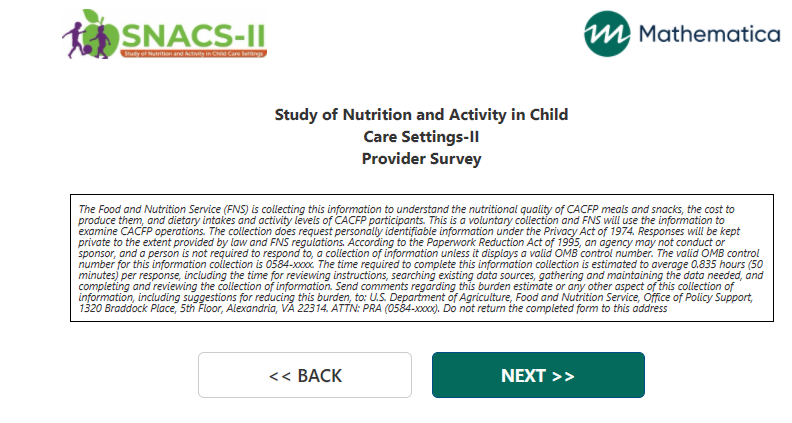 Instructions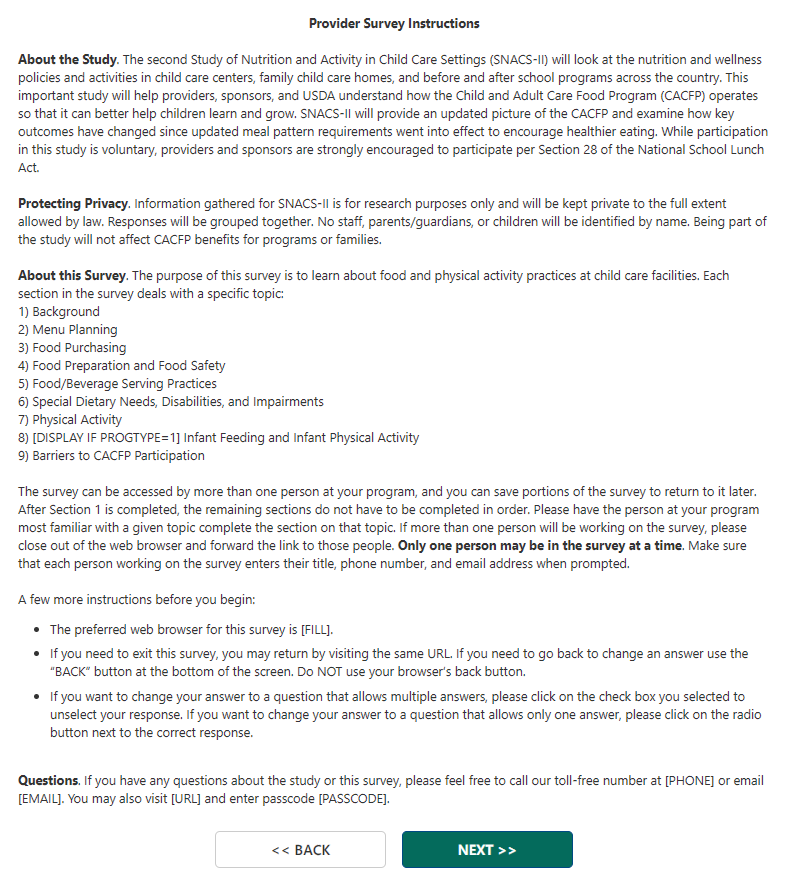 Section 1Section1Info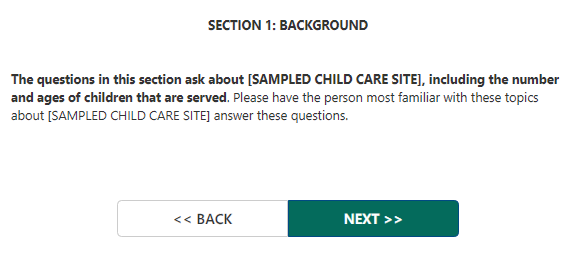 Resp1fname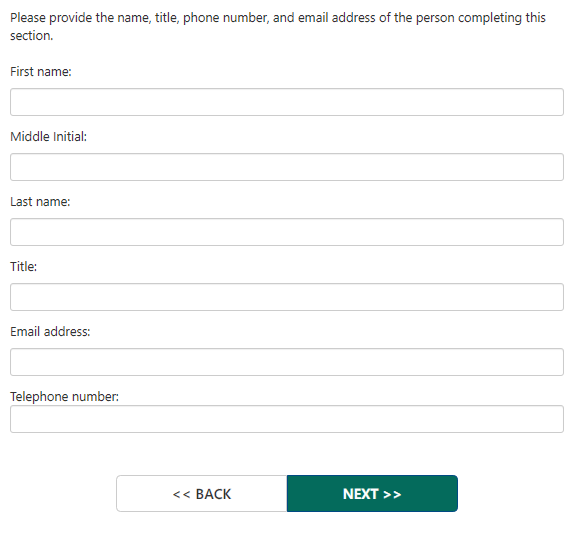 ID1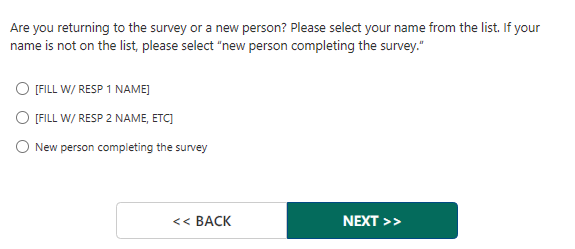 M1_1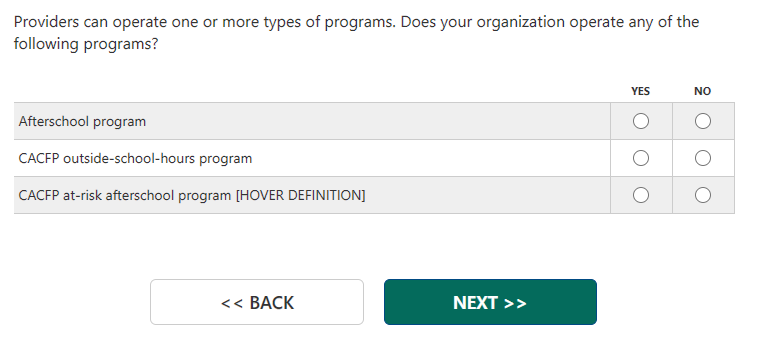 M1_2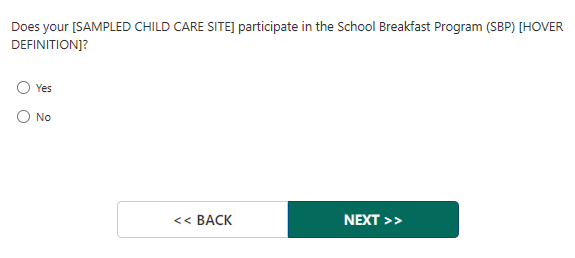 M1_2a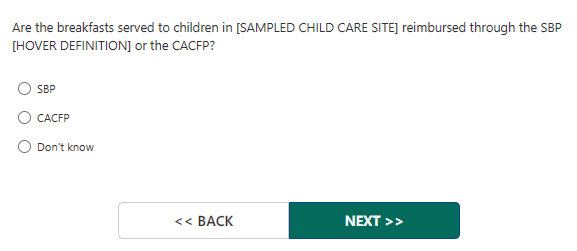 M1_3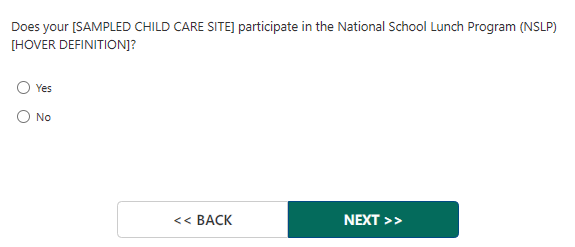 M1_3a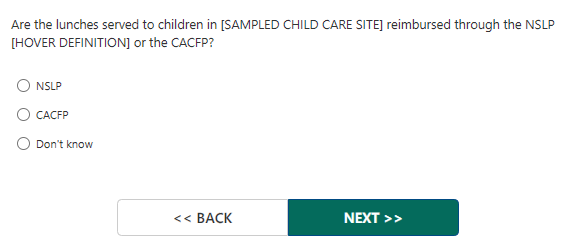 M1_4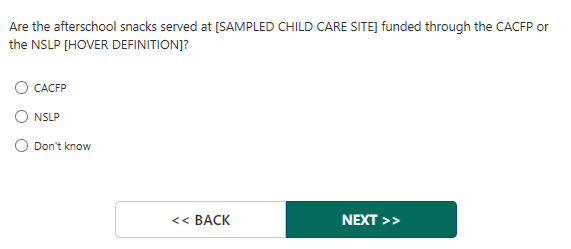 M1_5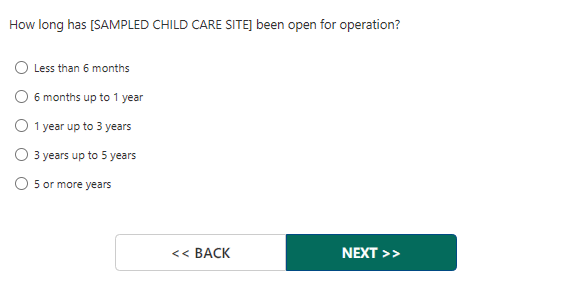 M1_6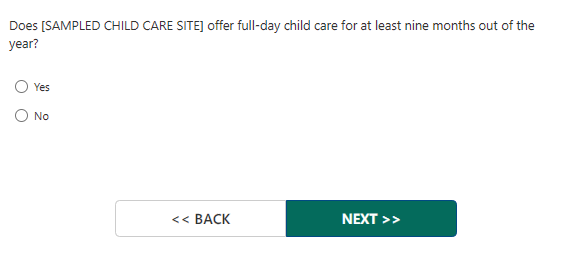 M1_7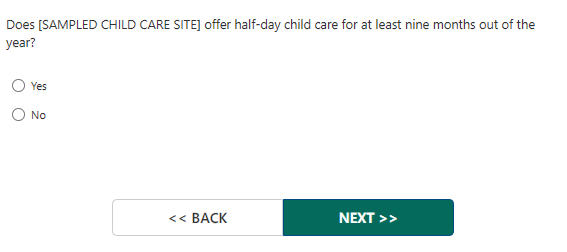 M1_8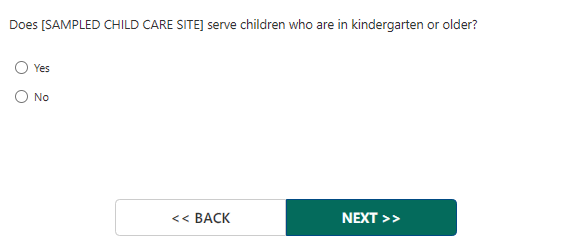 M1_8a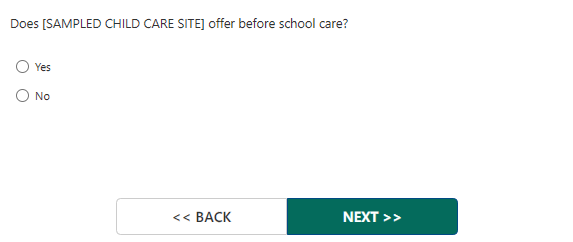 M1_8b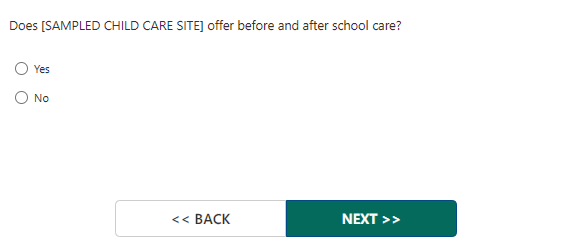 M1_9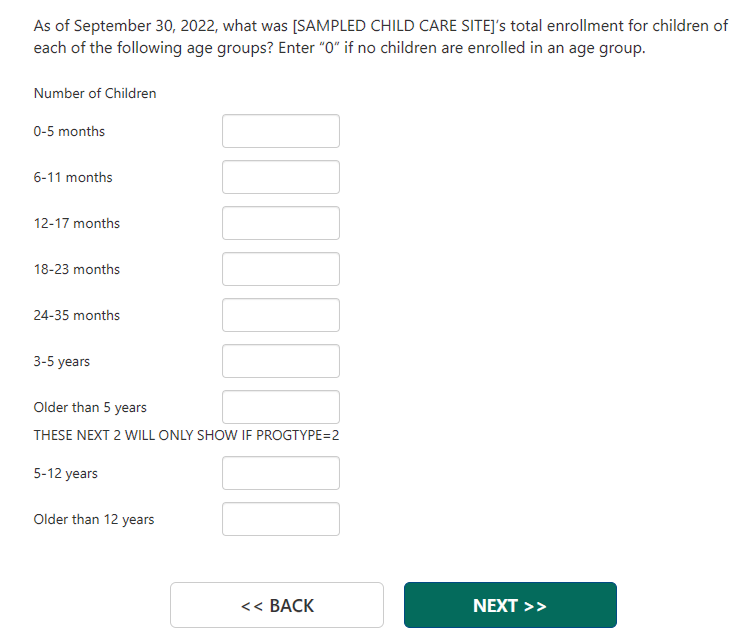 M1_10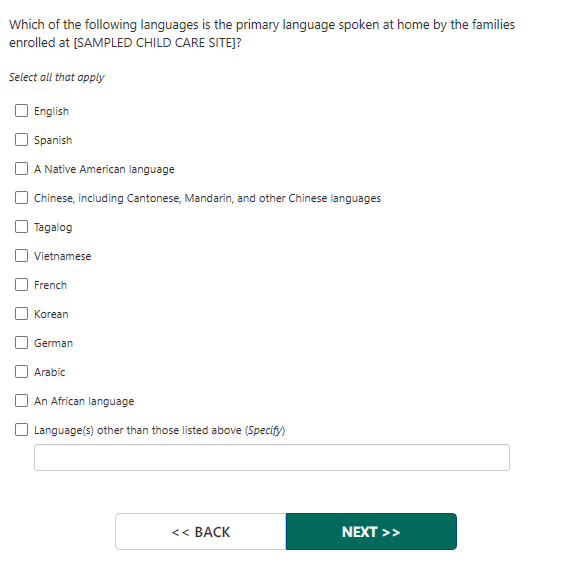 M1_11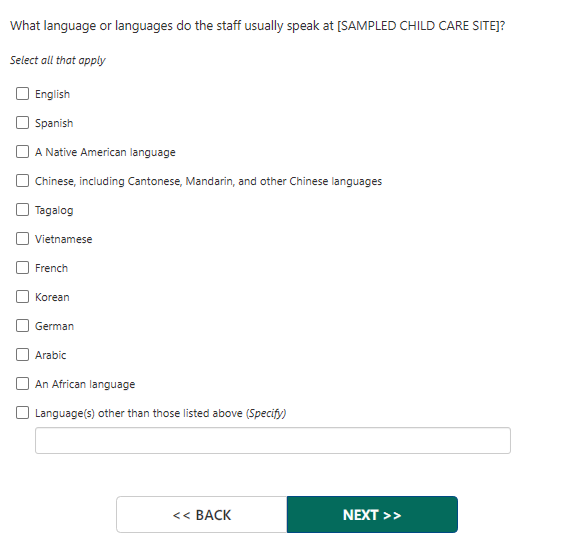 Navigation within the survey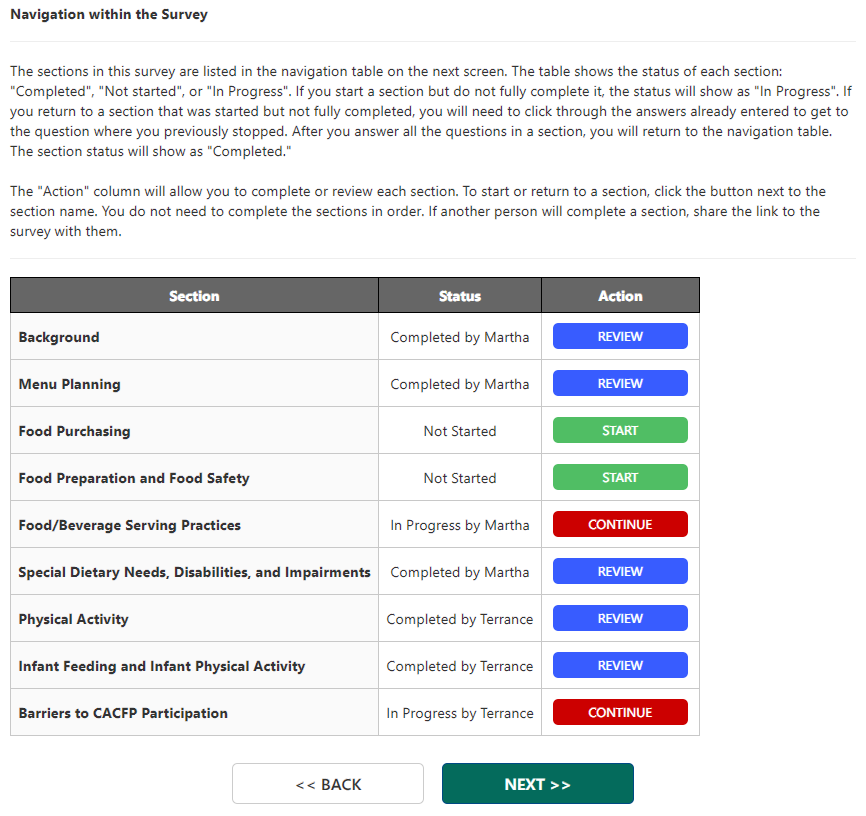 Section 2Section2Info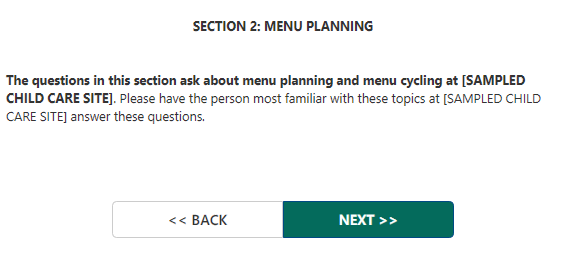 RESP_2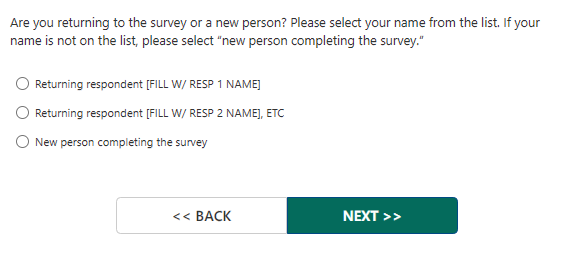 Q_Resp2fname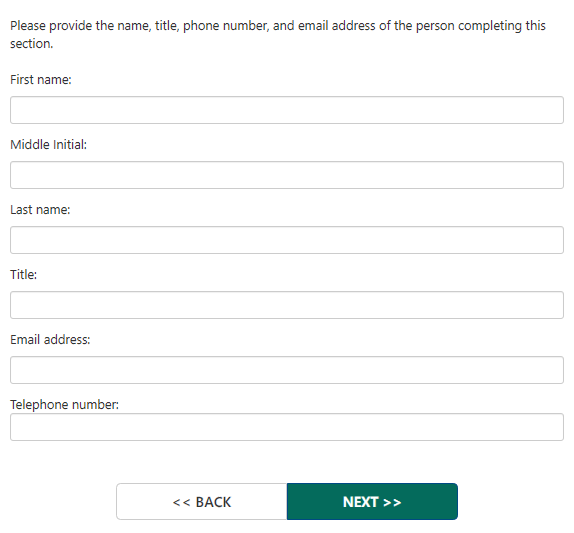 M2_1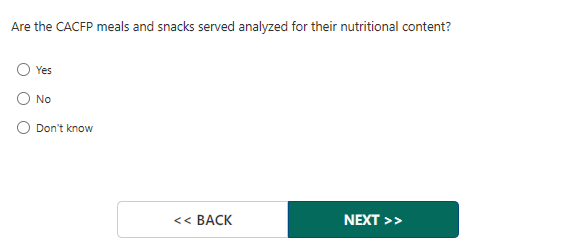 M2_2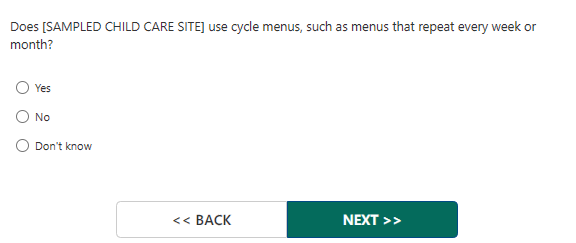 M2_3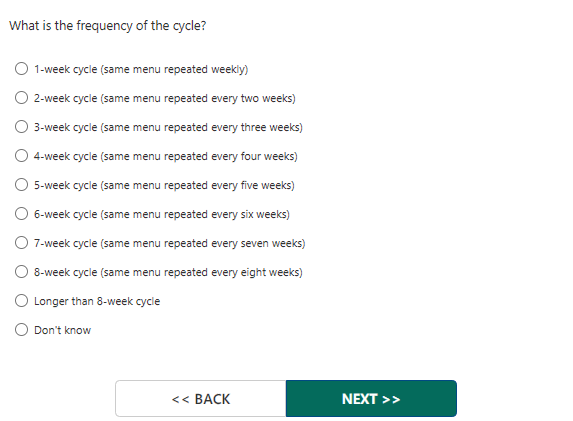 M2_4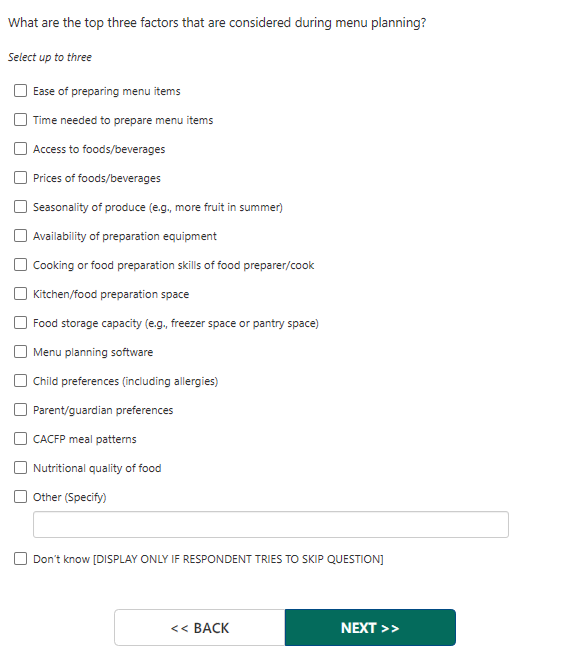 M2_5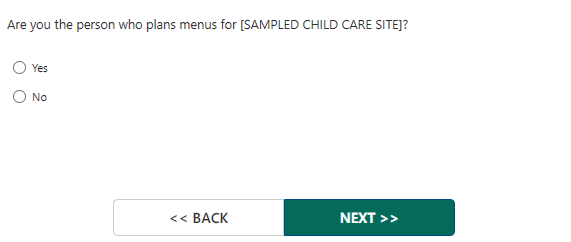 M2_6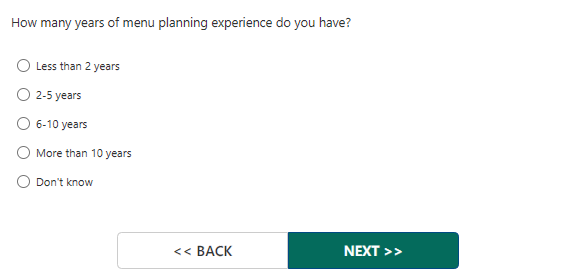 M2_7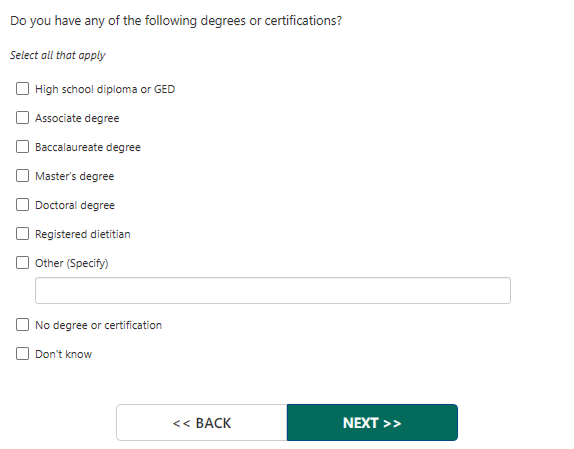 M2_8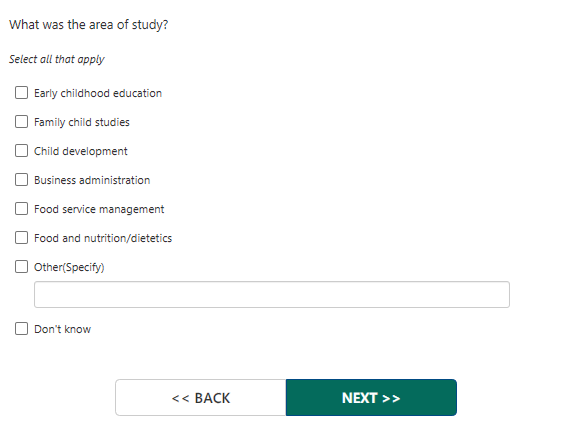 M2_9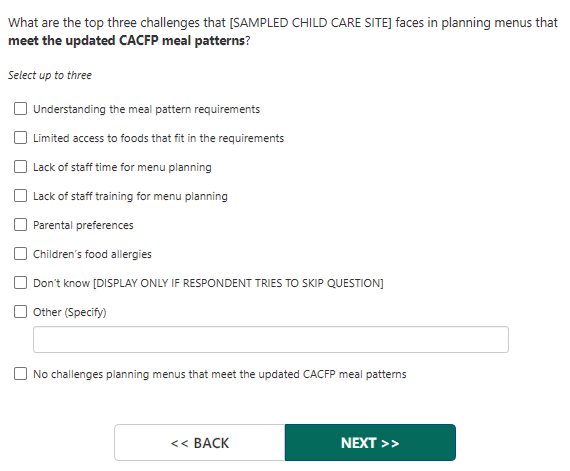 Section 3Section3Info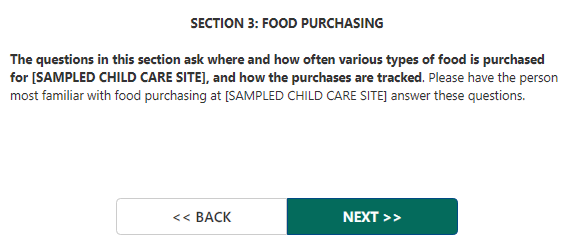 RESP3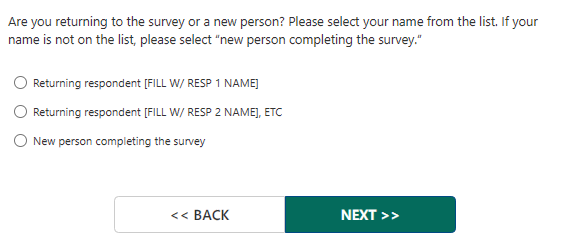 Resp3fname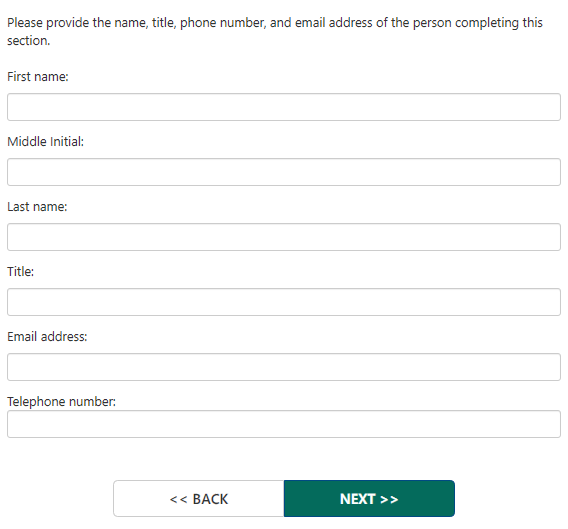 M3_1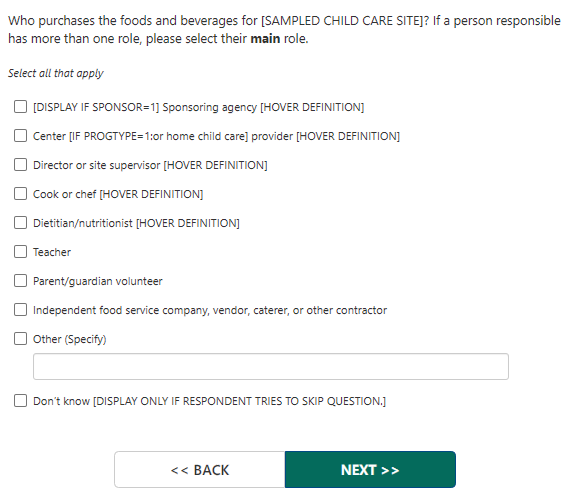 M3_2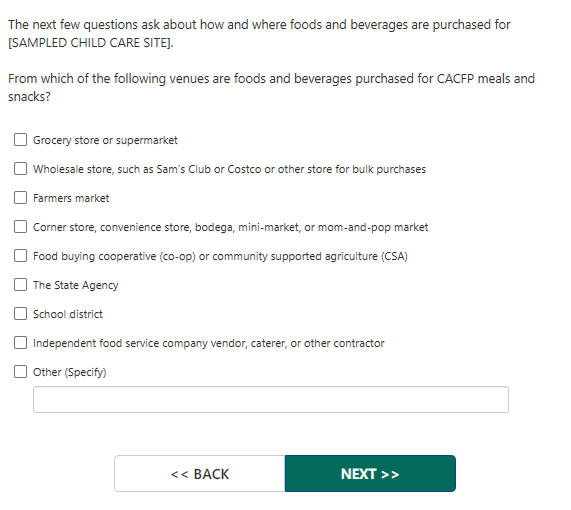 M3_2a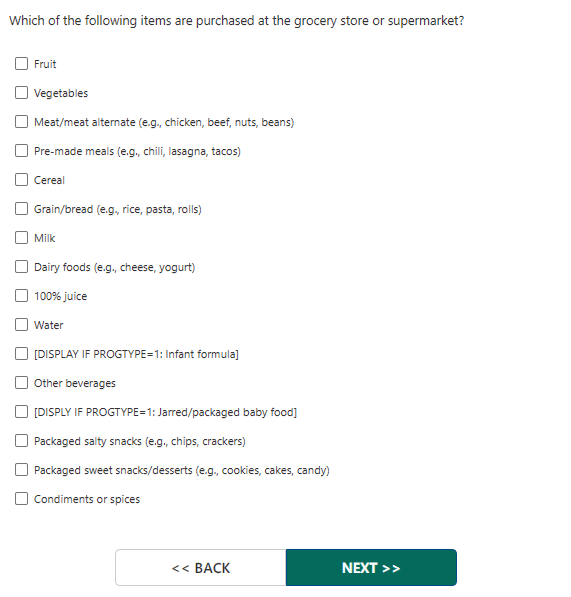 M3_2b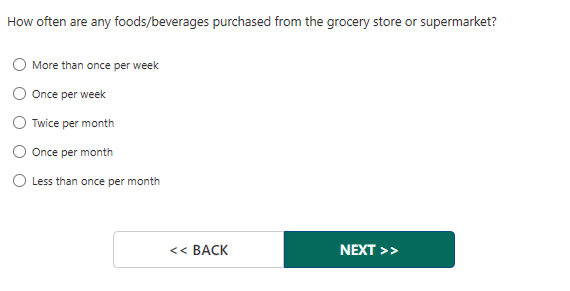 M3_2a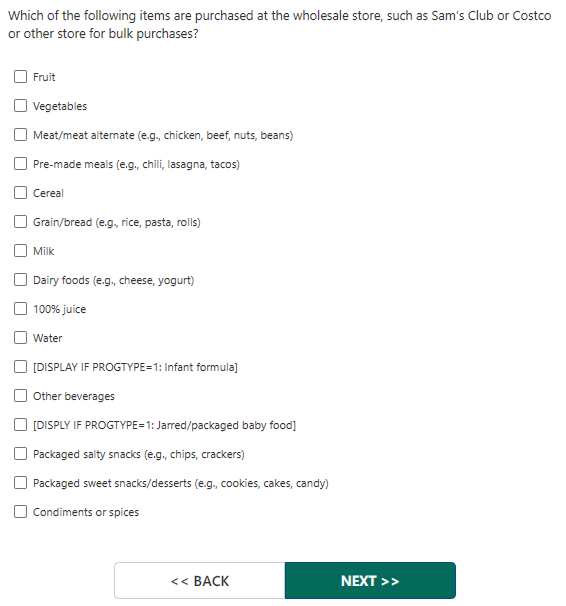 M3_2b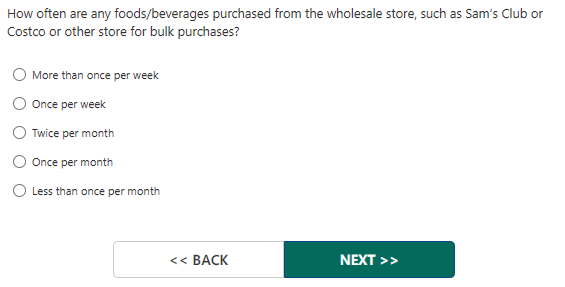 M3_2a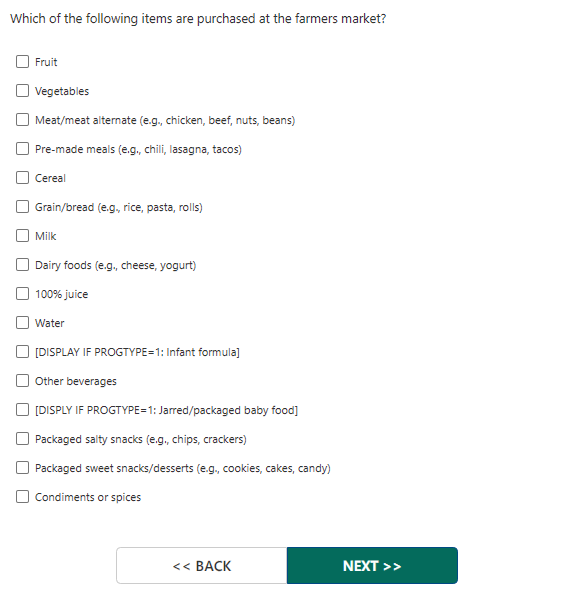 M3_2b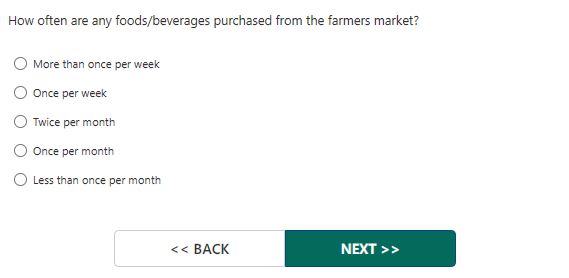 M3_2a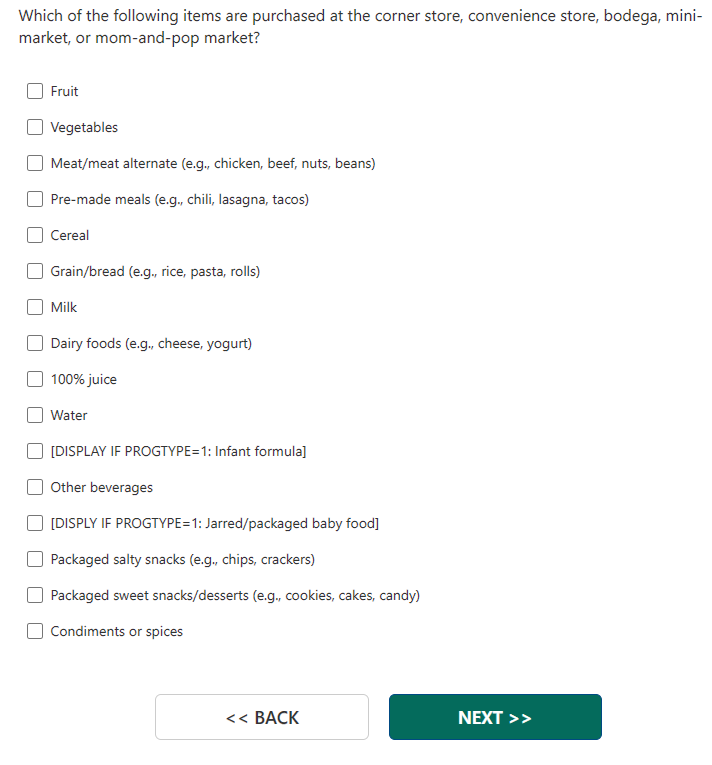 M3_2b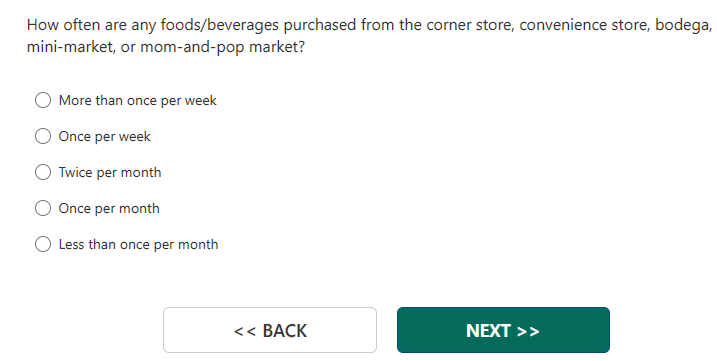 M3_2a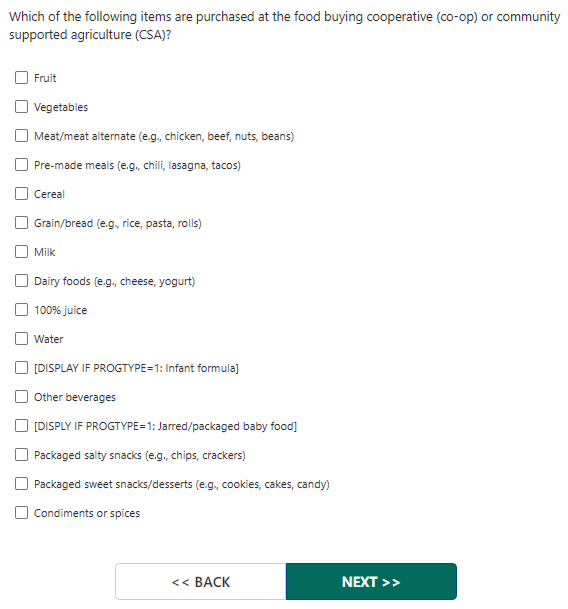 M3_2b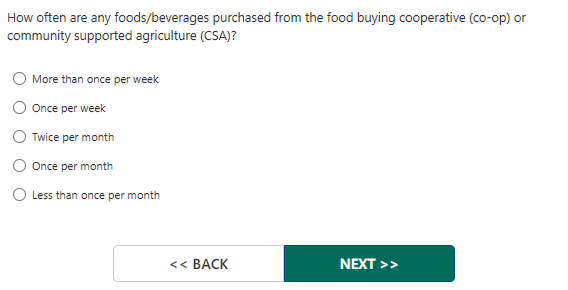 M3_2a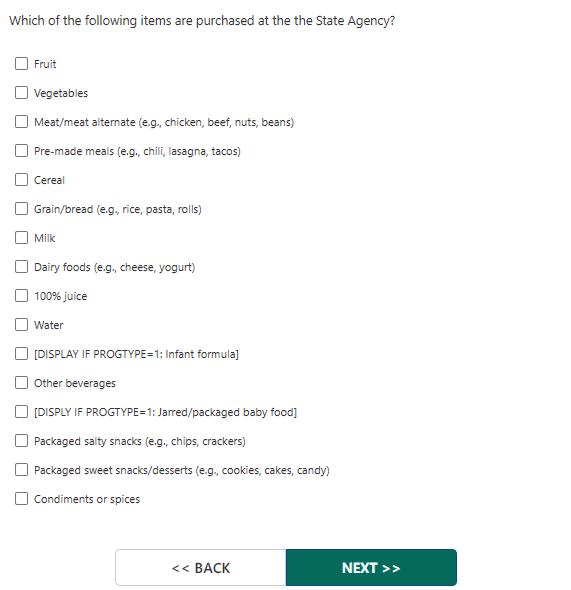 M3_2b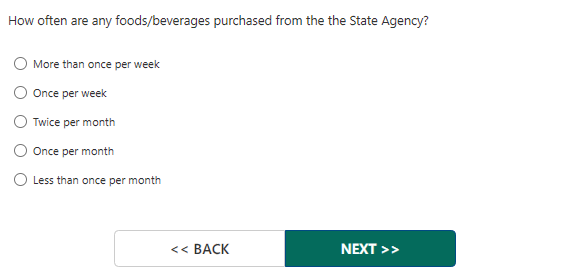 M3_2a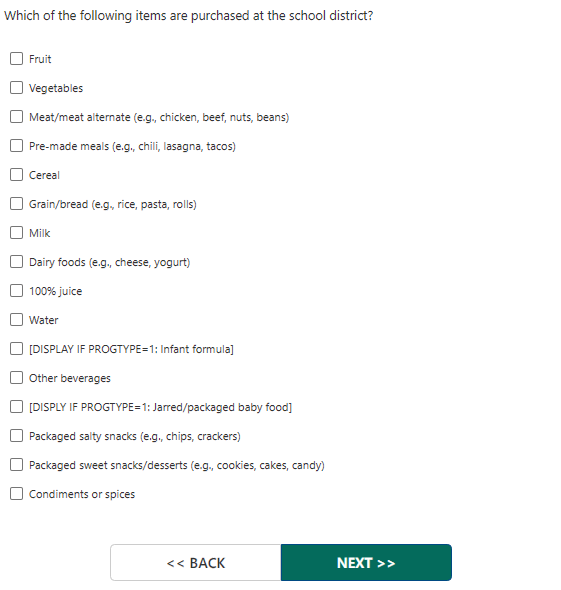 M3_2b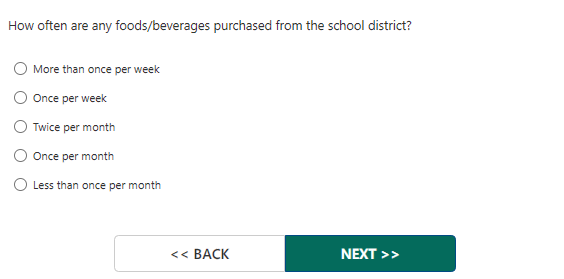 M32a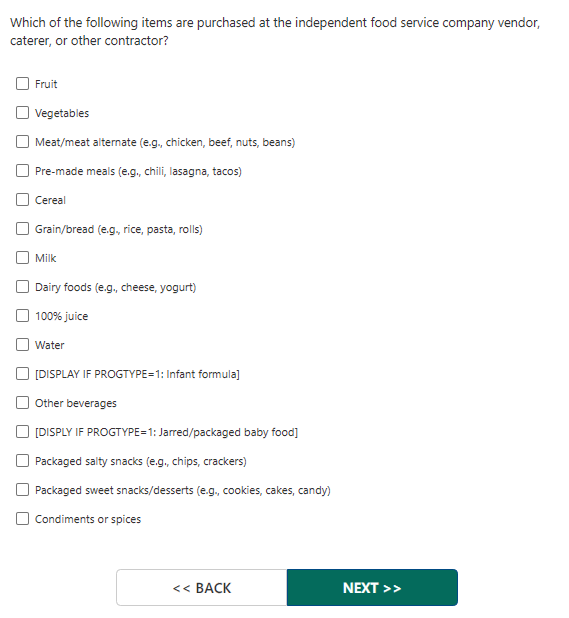 M3_2b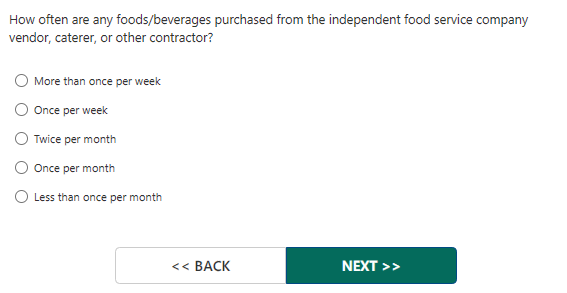 M3_2a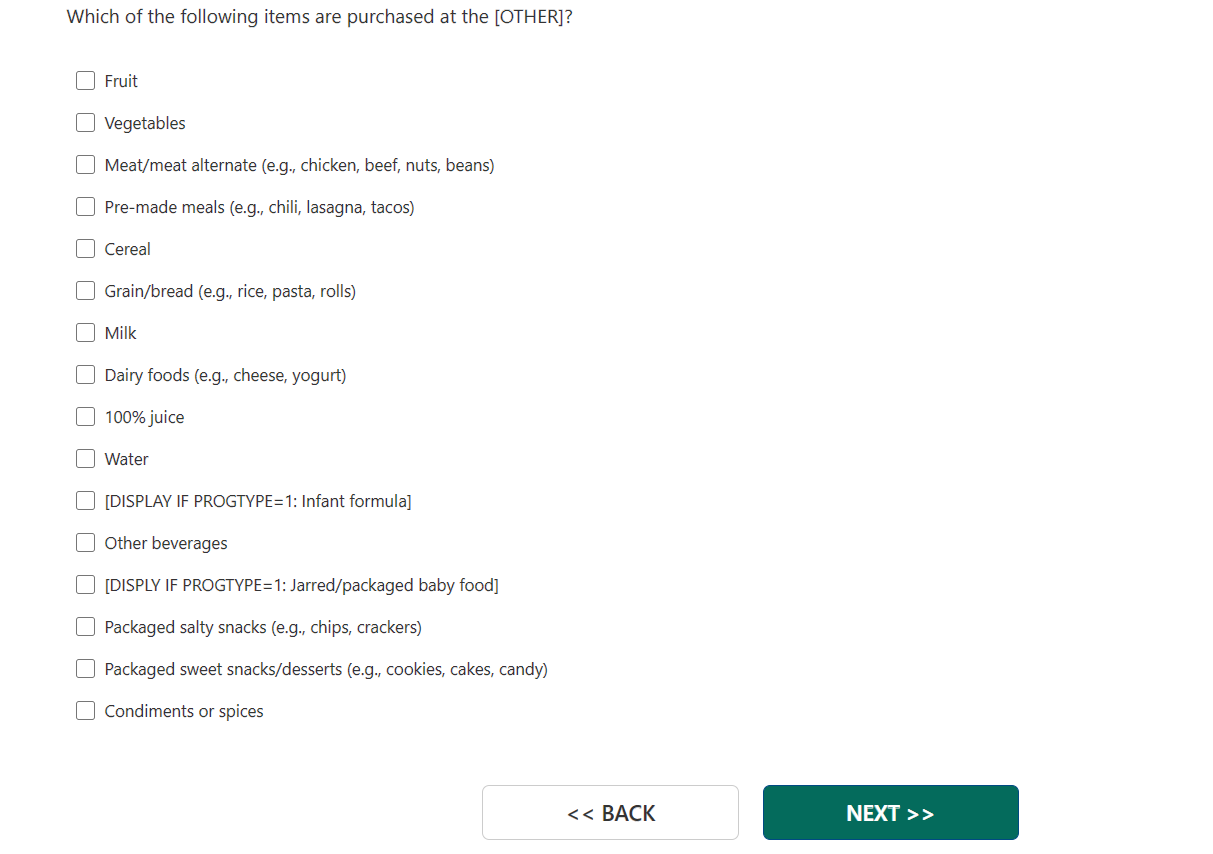 M3_2b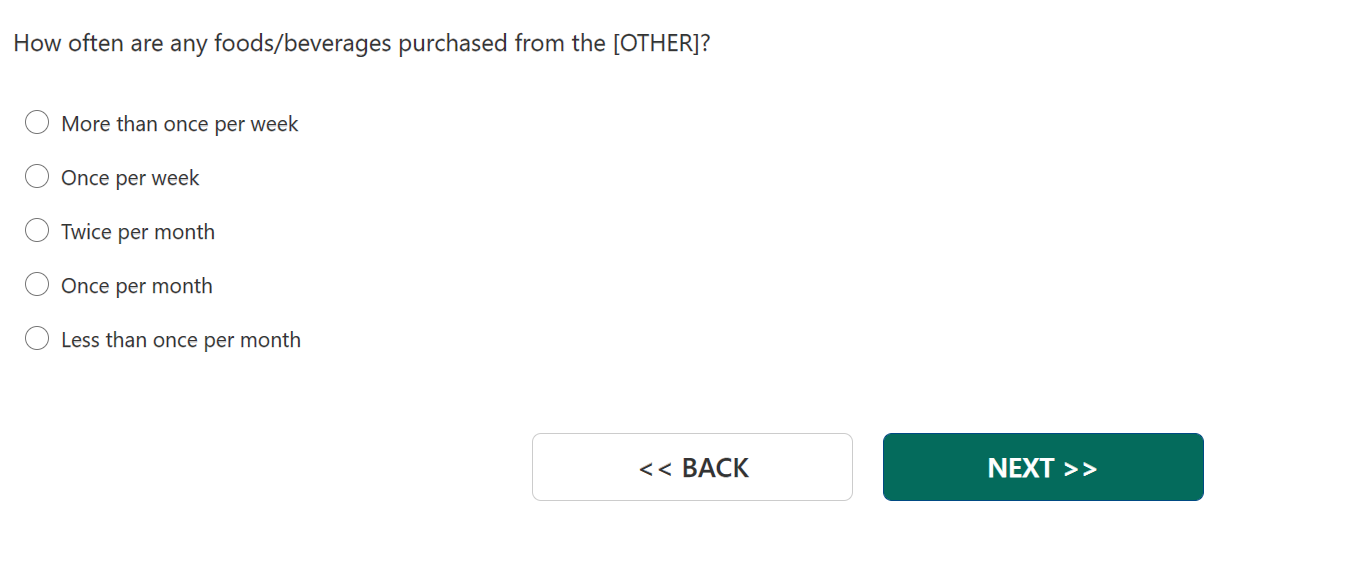 M3_3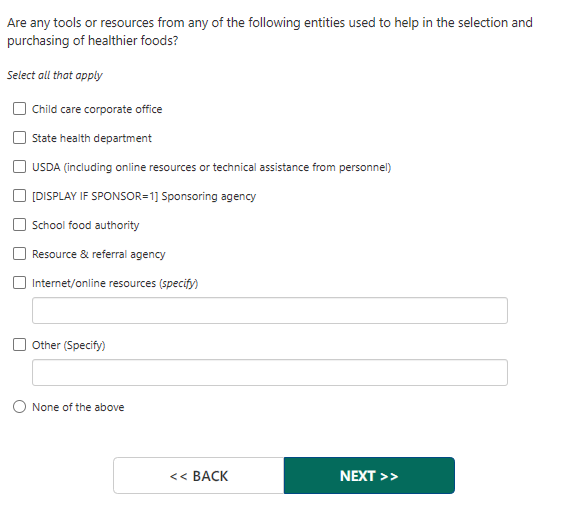 M3_4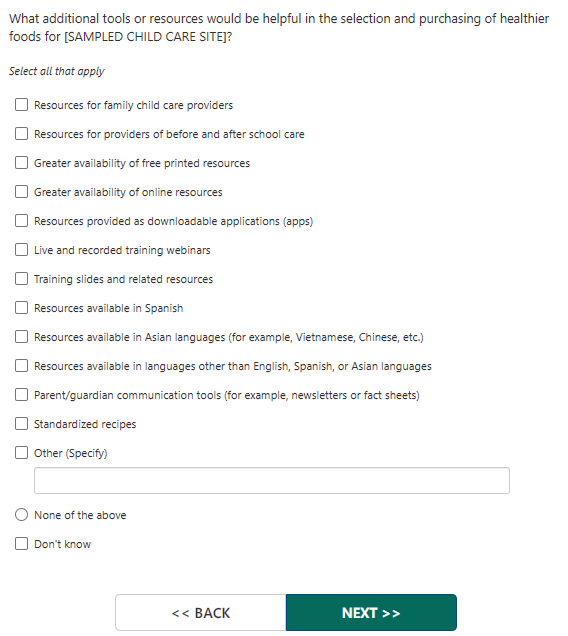 M3_5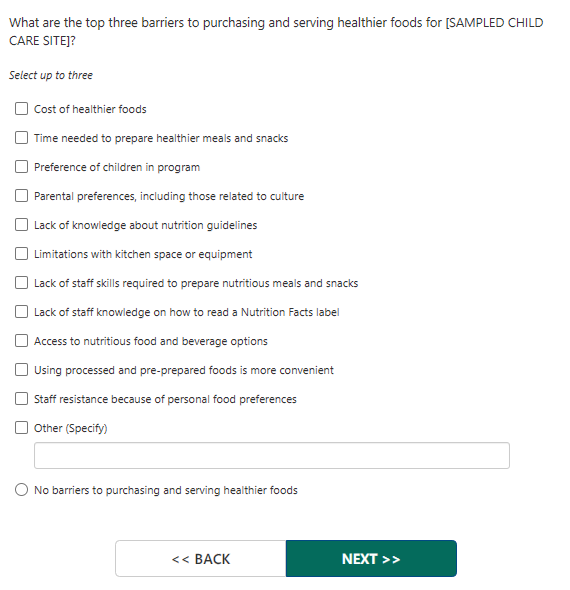 M3_6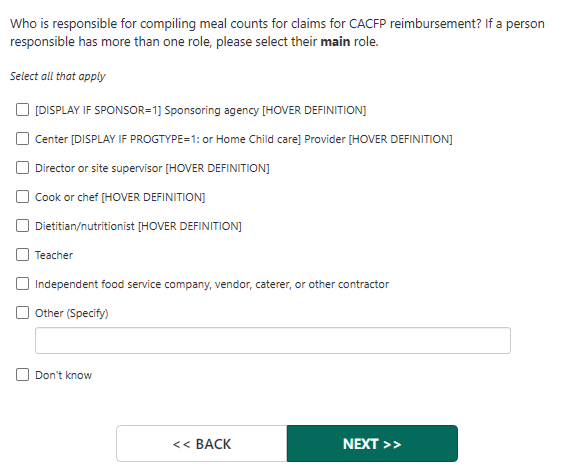 M3_7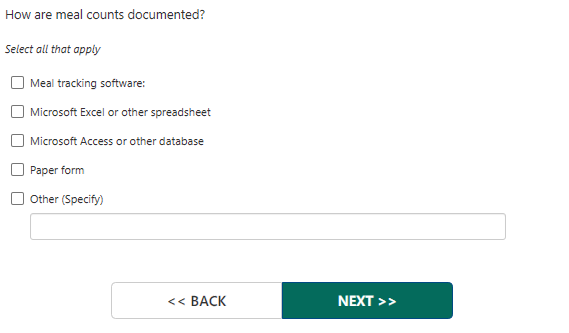 M3_7a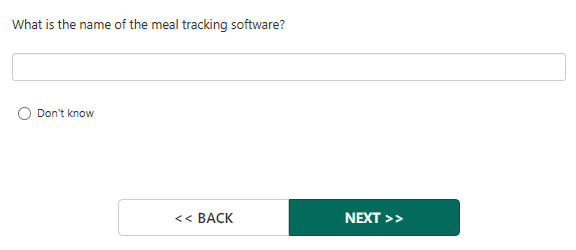 Section 4Section4Info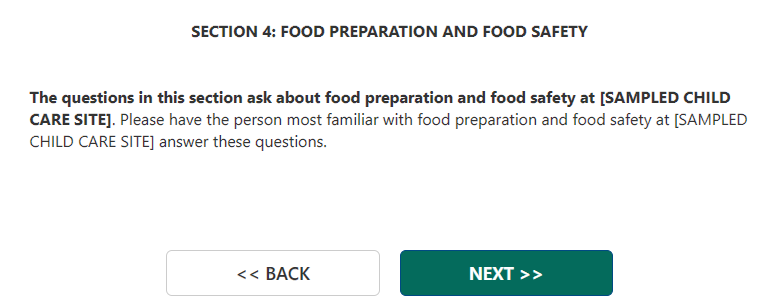 RESP4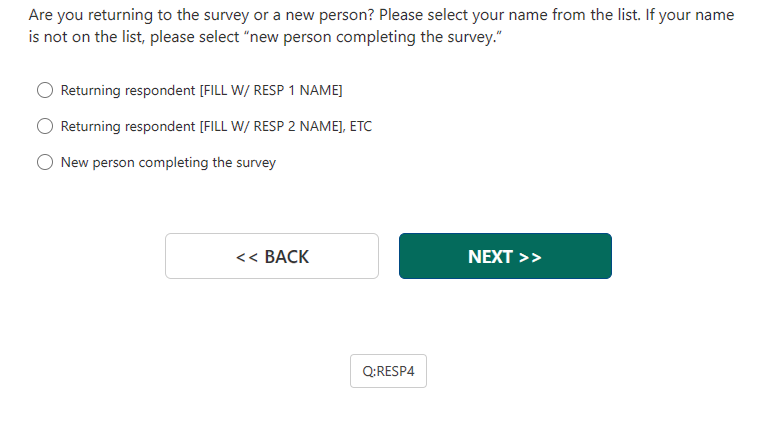 Resp4fname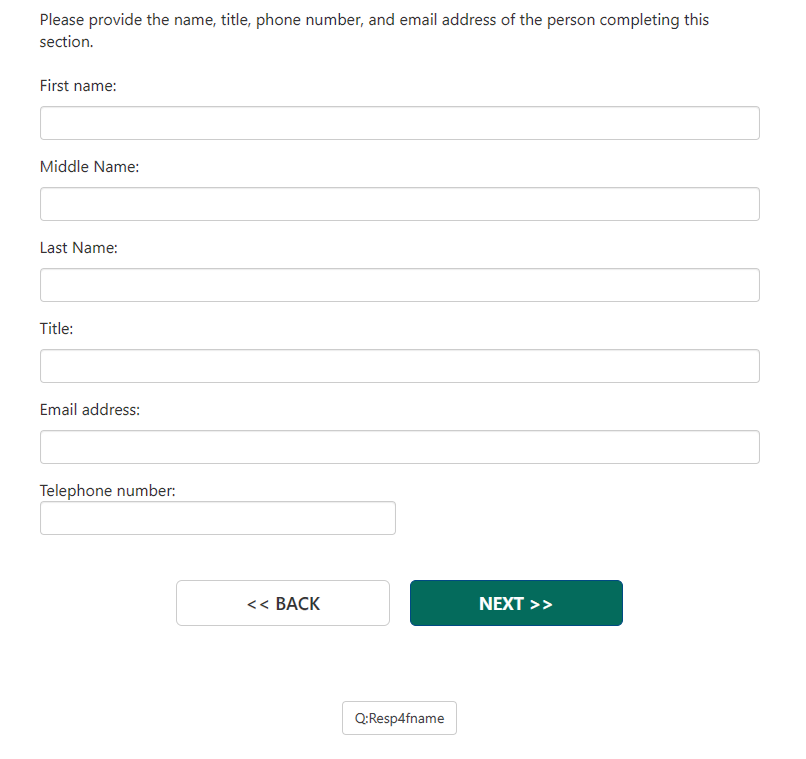 M4_1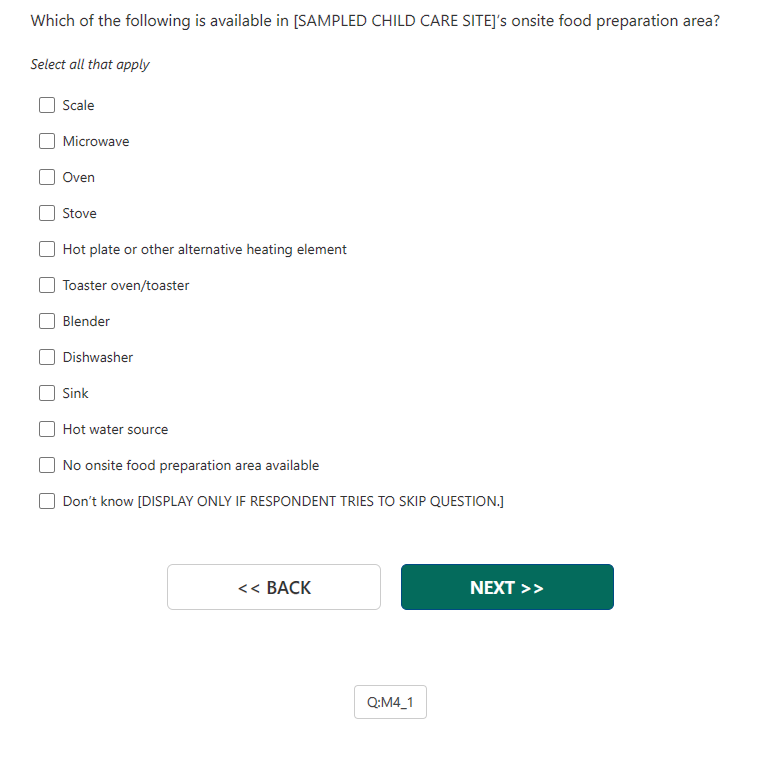 M4_2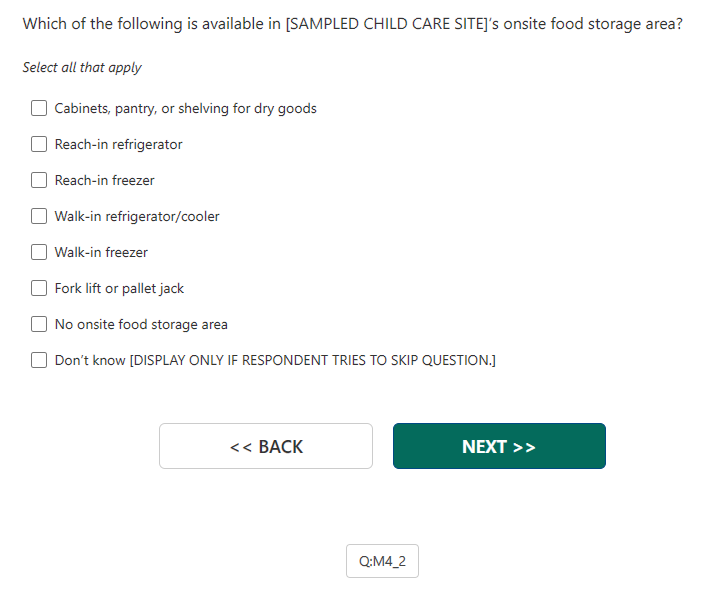 M4_3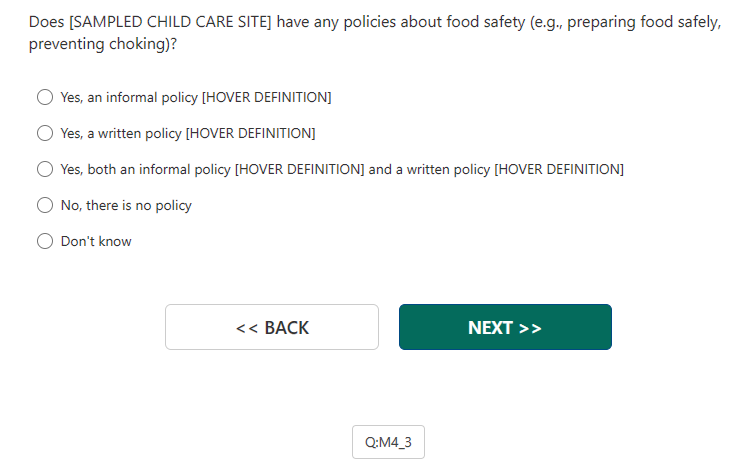 M4_4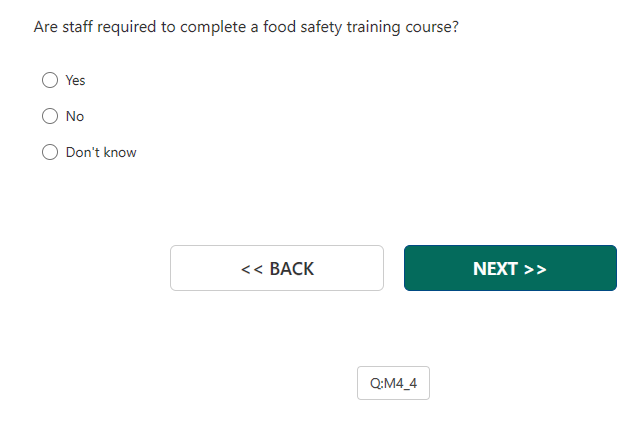 M4_5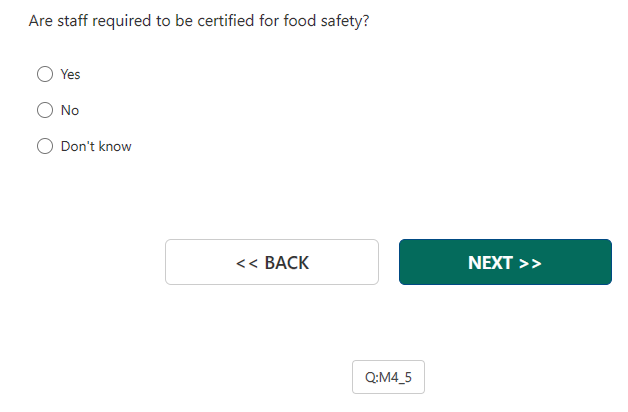 M4_6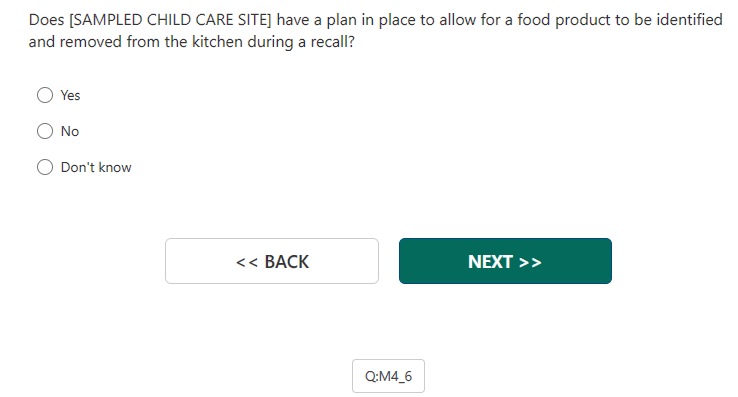 Section 55Section5Info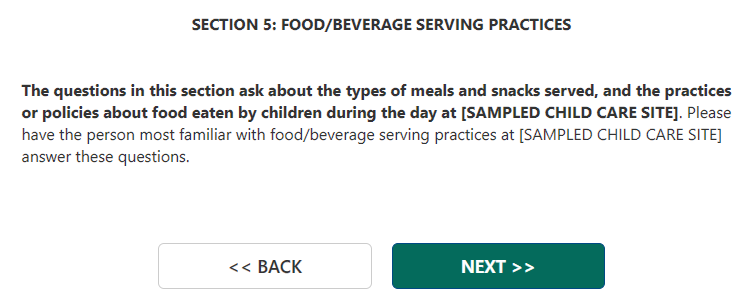 RESP5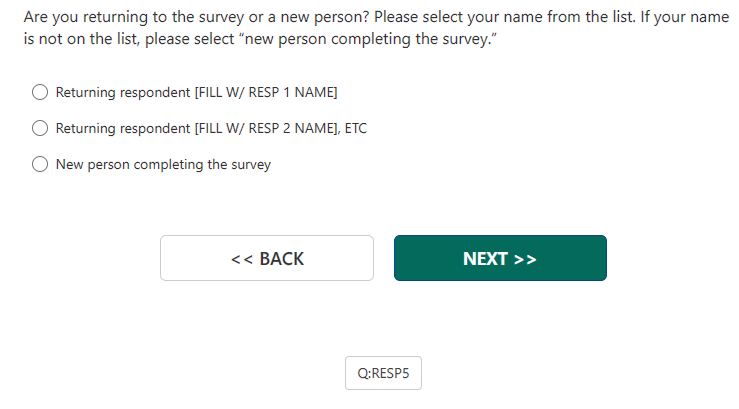 RESP5fname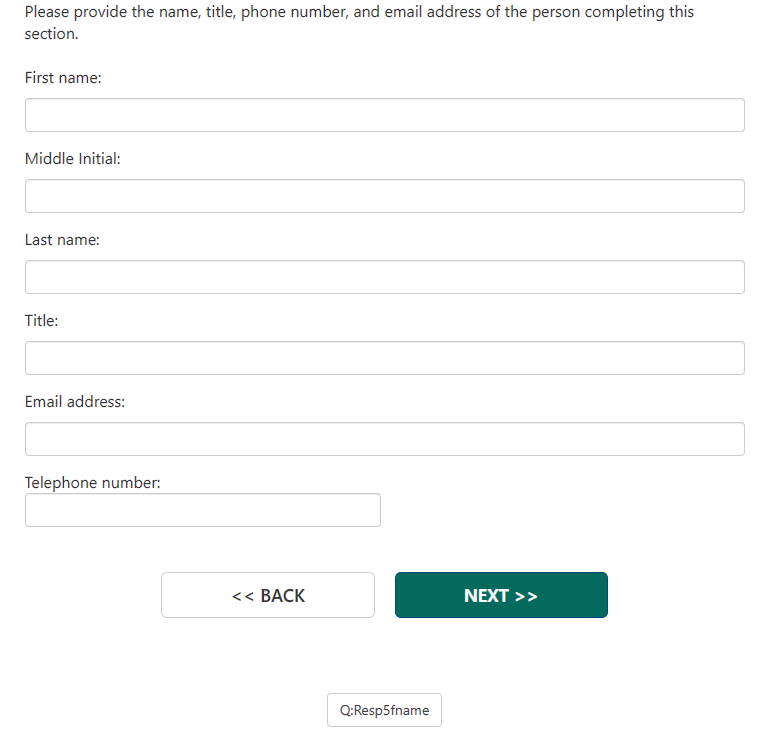 M5_1a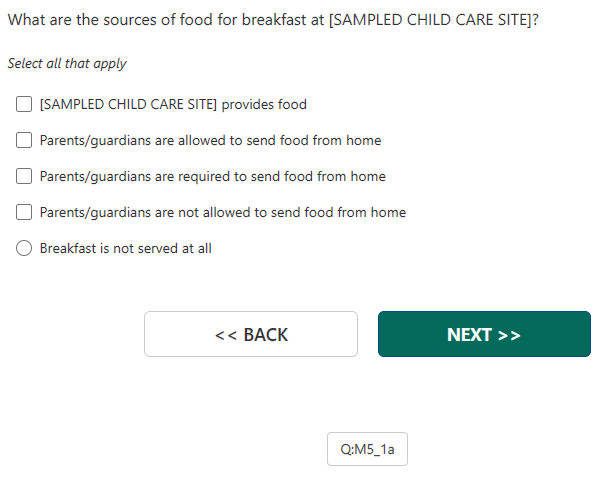 M5_1b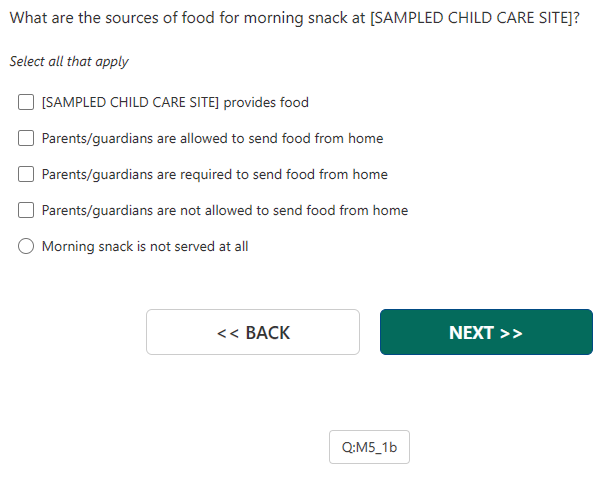 M5_1c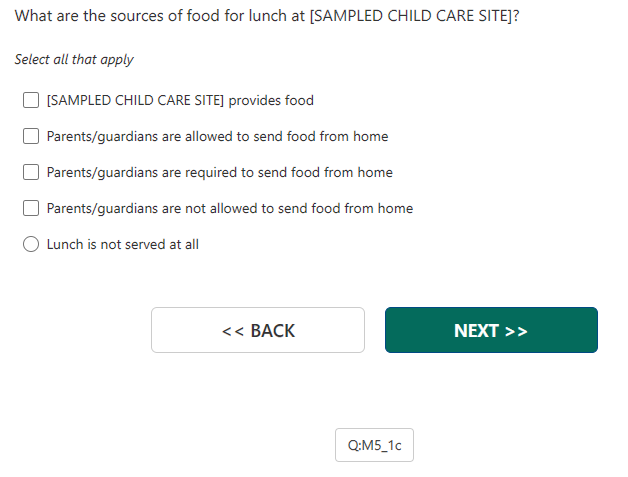 M5_1d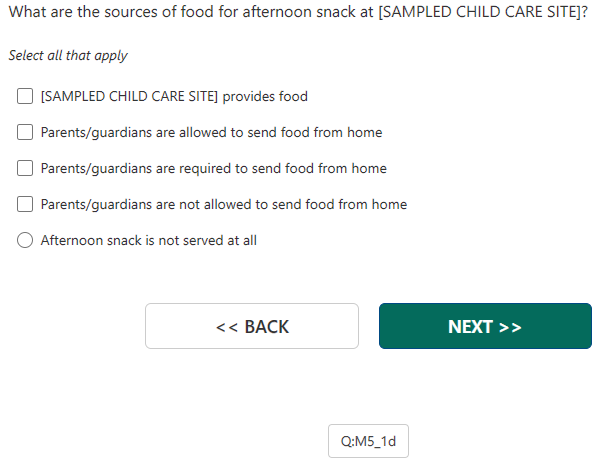 M5_1e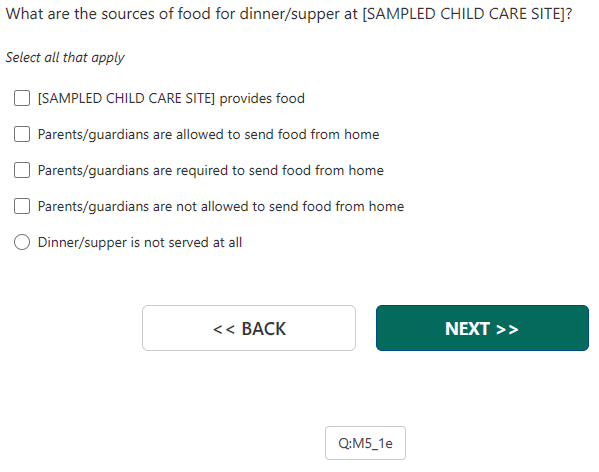 M5_1f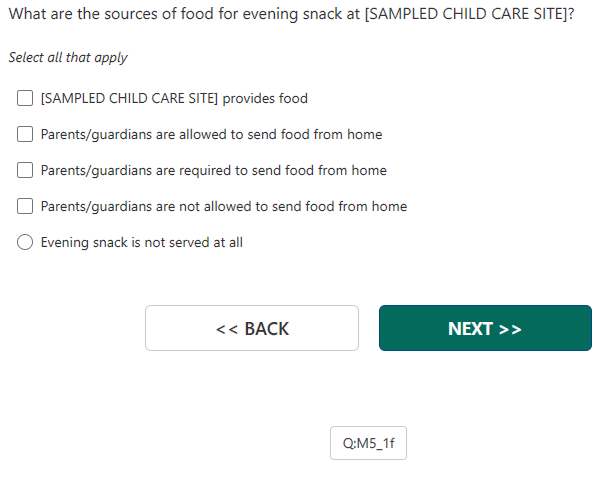 M5_2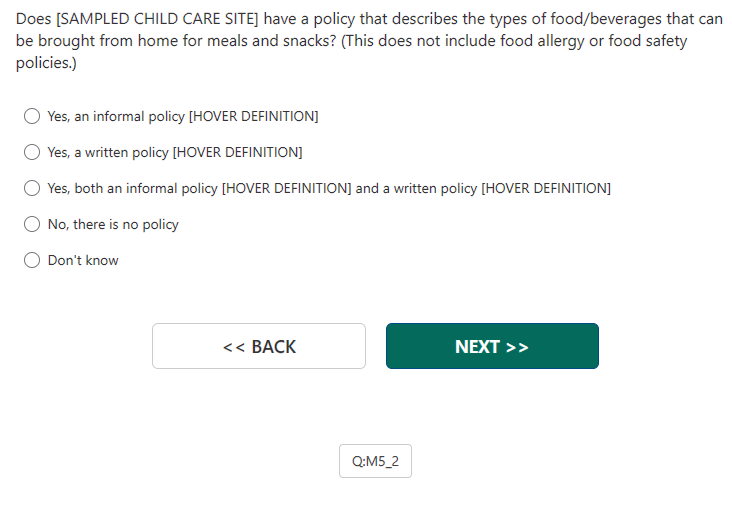 M5_3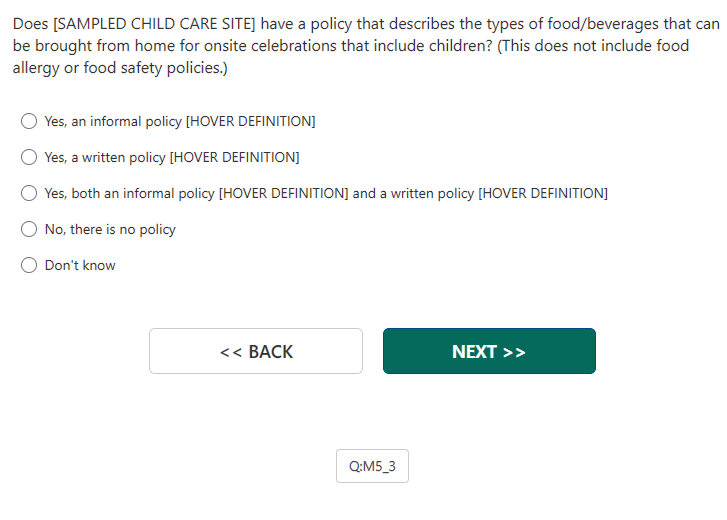 M5_4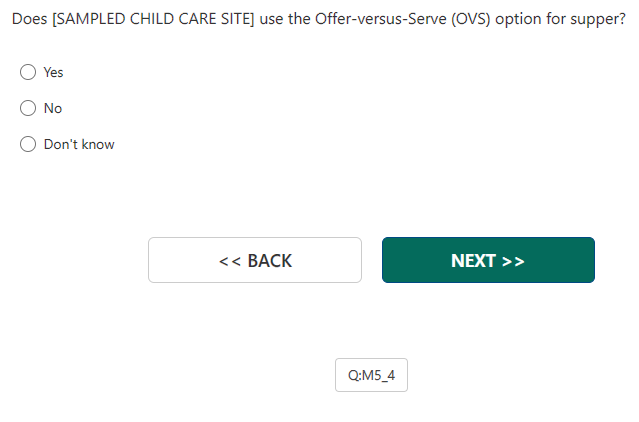 M5_5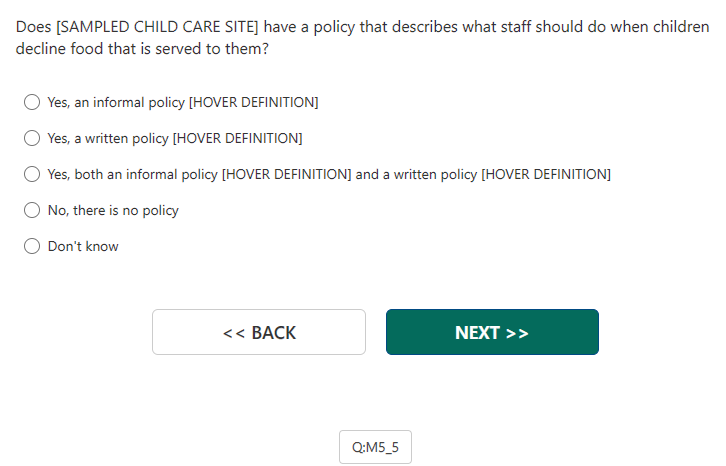 M5_6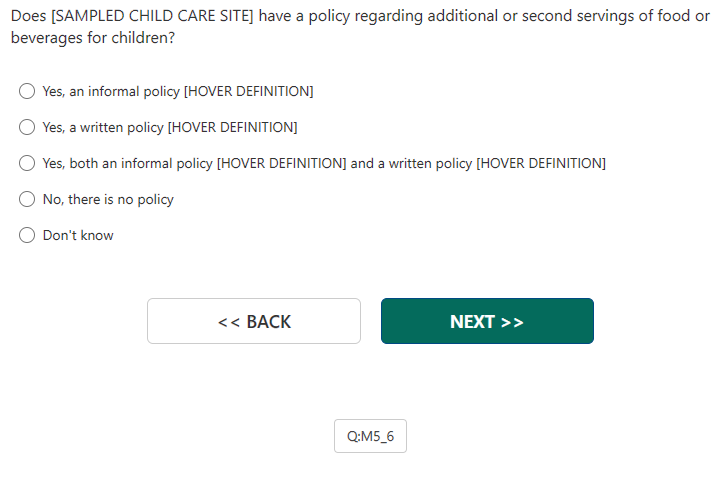 M5_7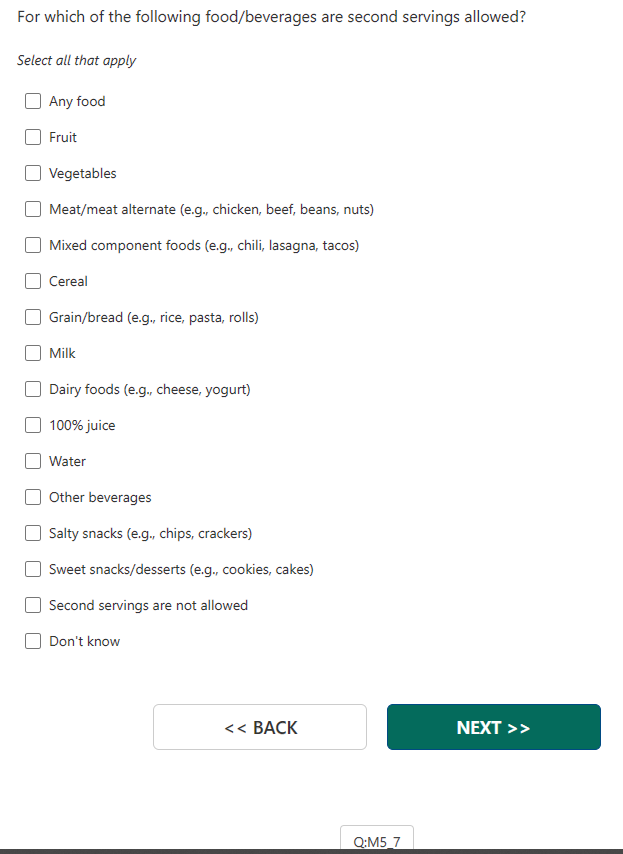 5M_8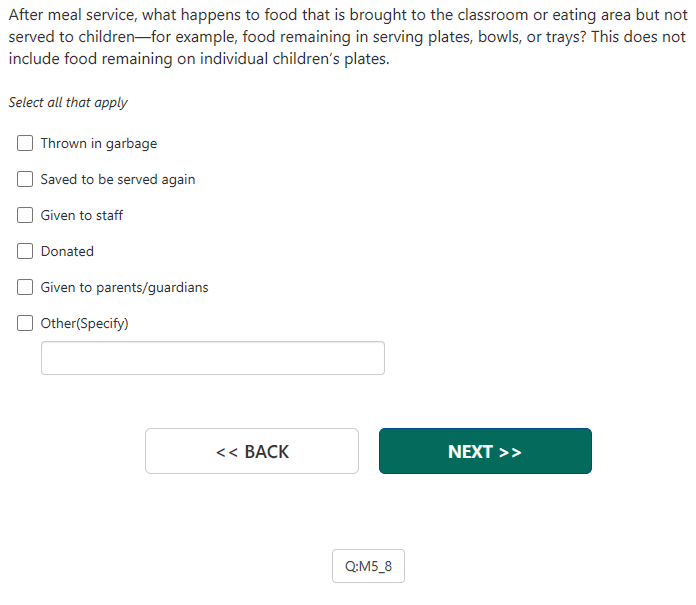 M5_9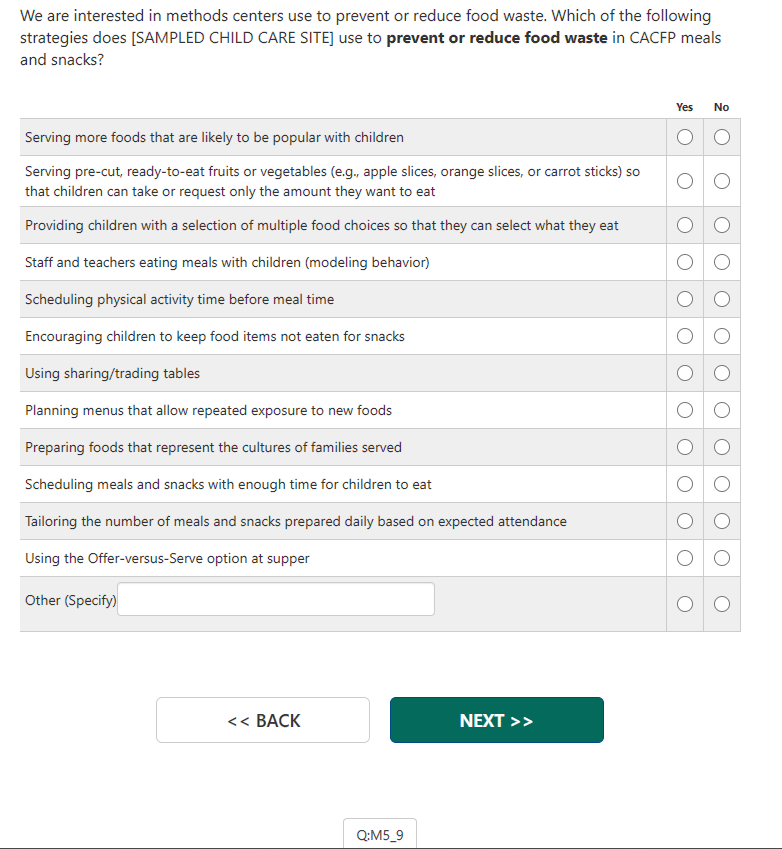 M5_10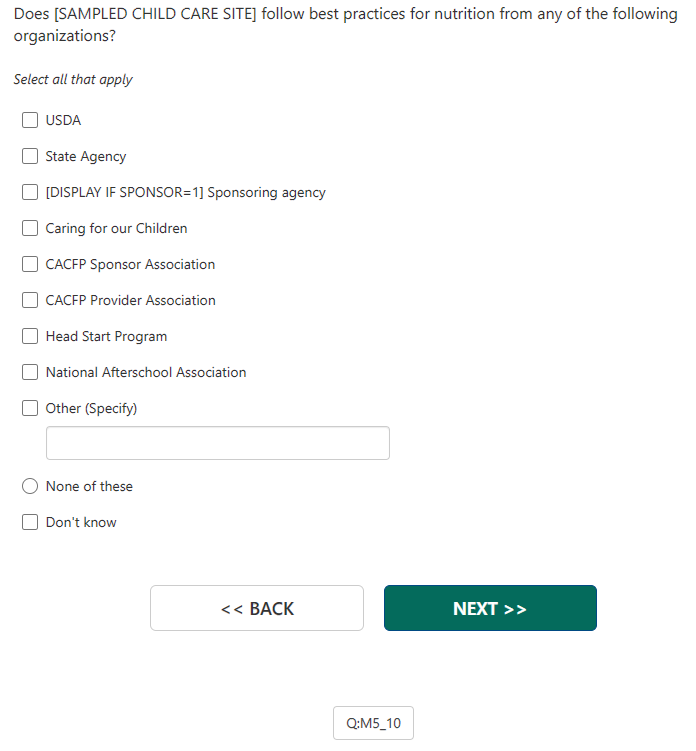 Section 6Section6Info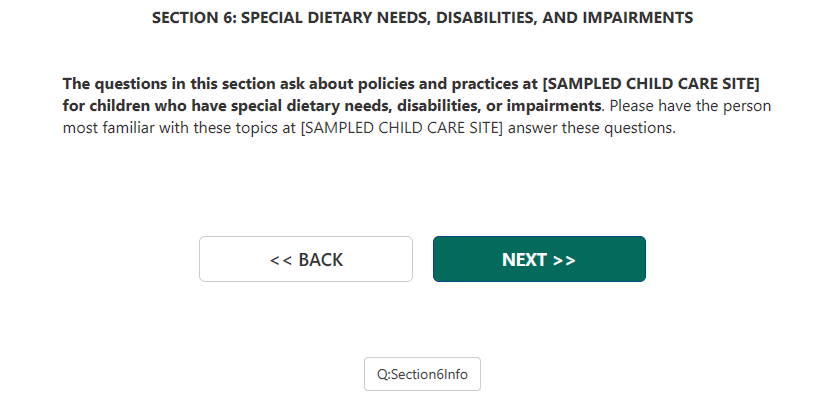 RESP6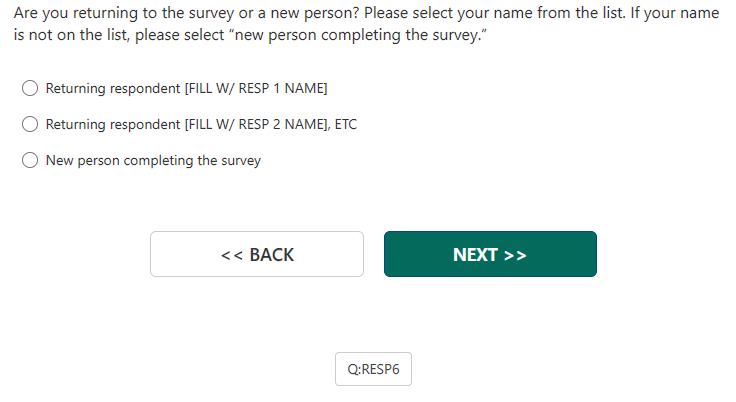 Resp6fname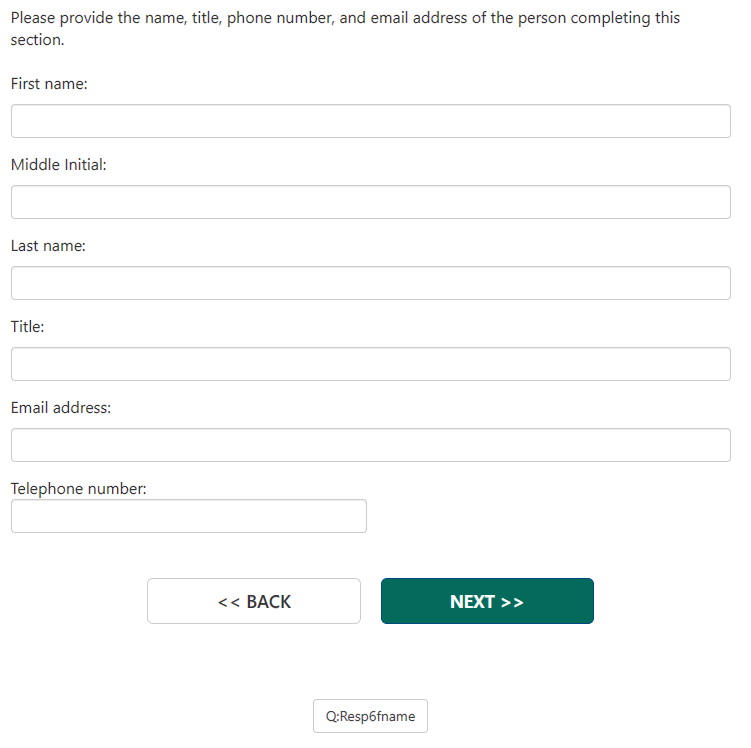 M6_1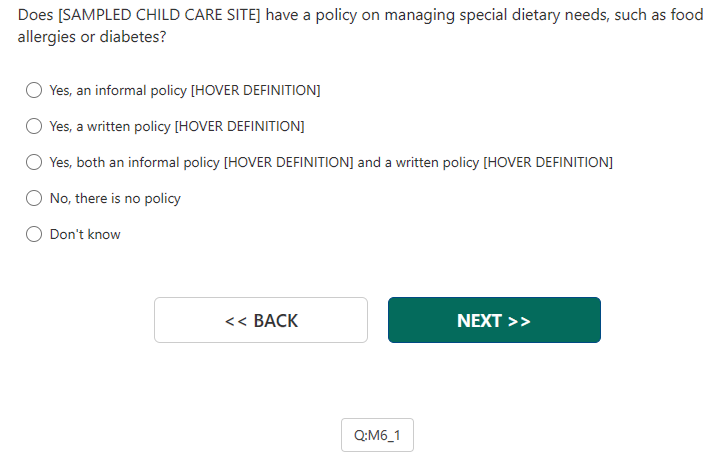 M6_2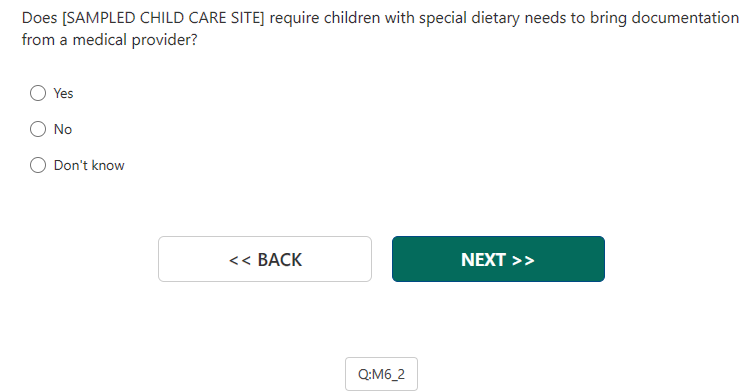 M6_3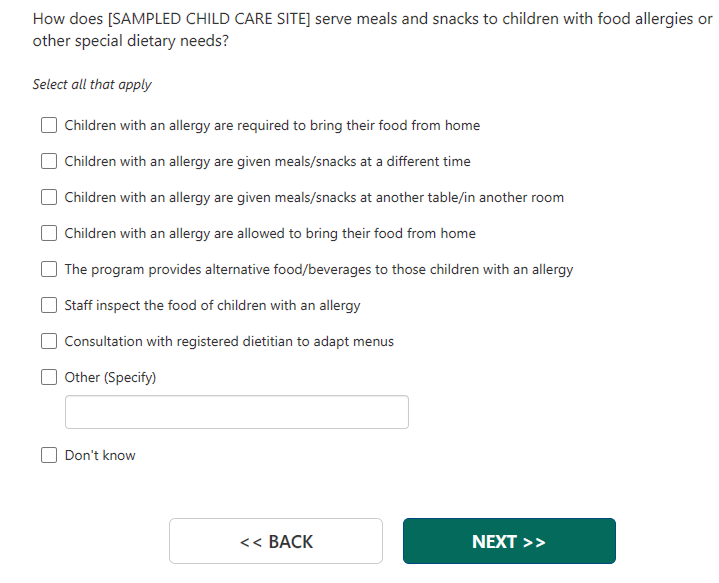 M6_4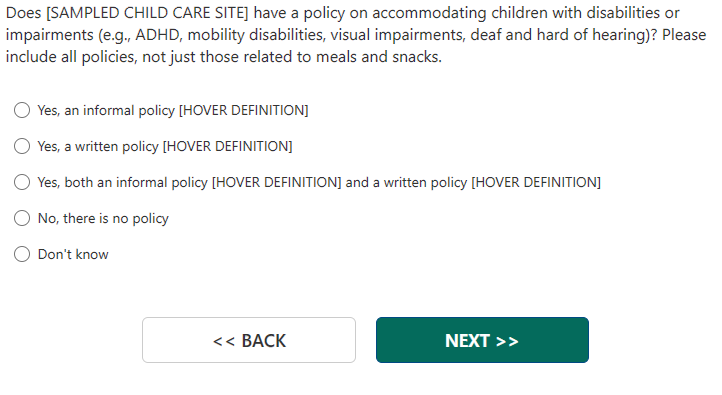 M6_5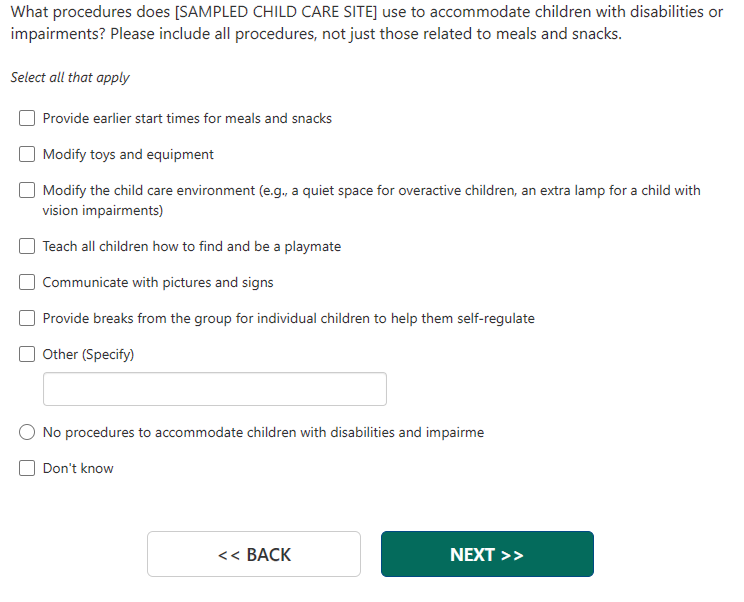 Section 7Section7Info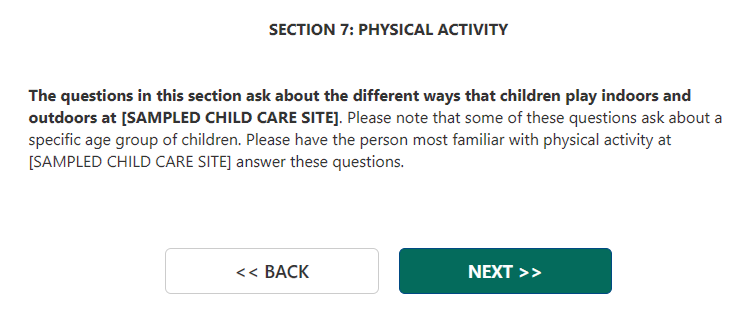 RESP7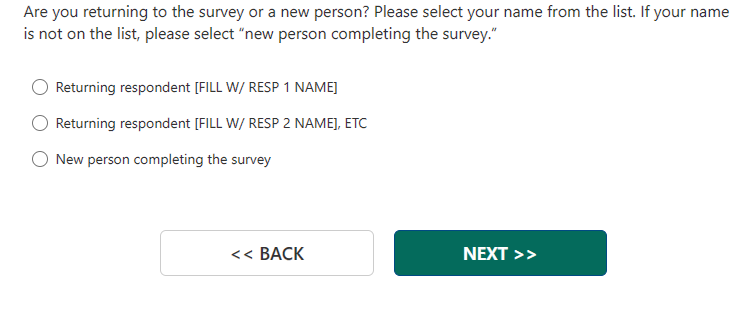 RESP7fname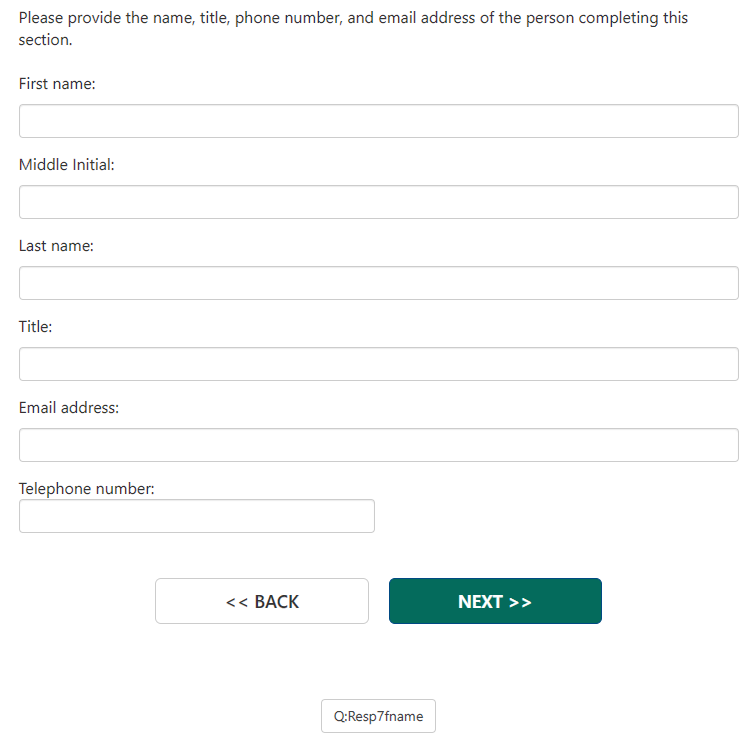 M7_1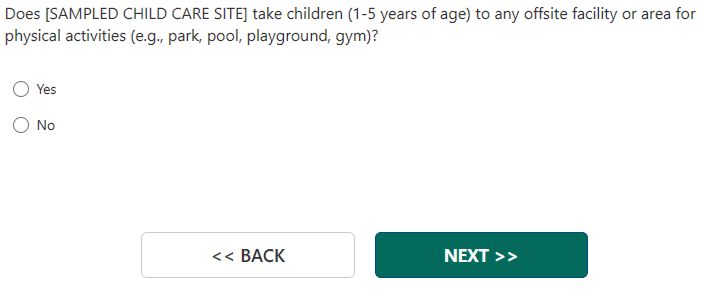 M7_2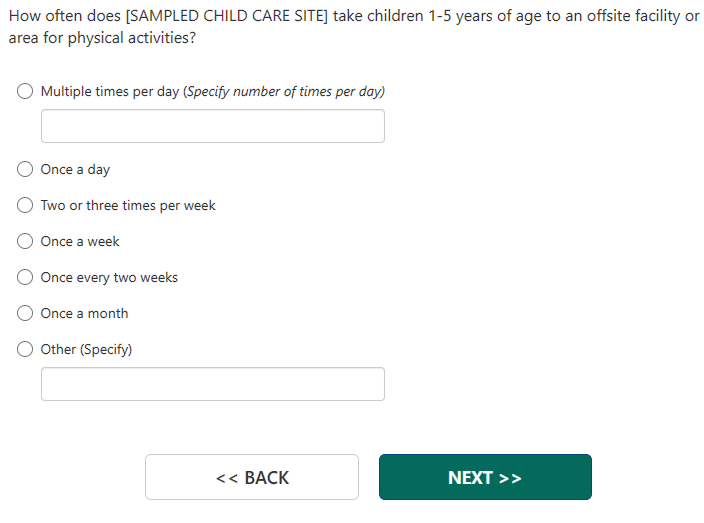 M7_3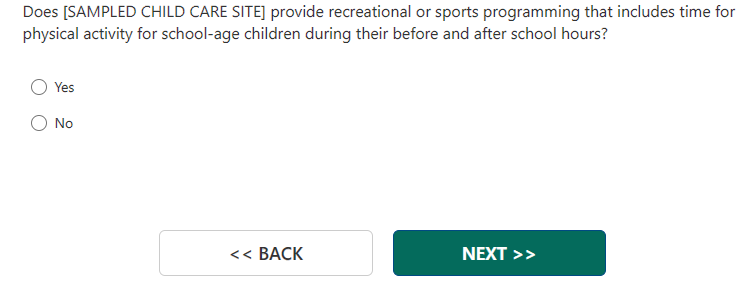 M7_3a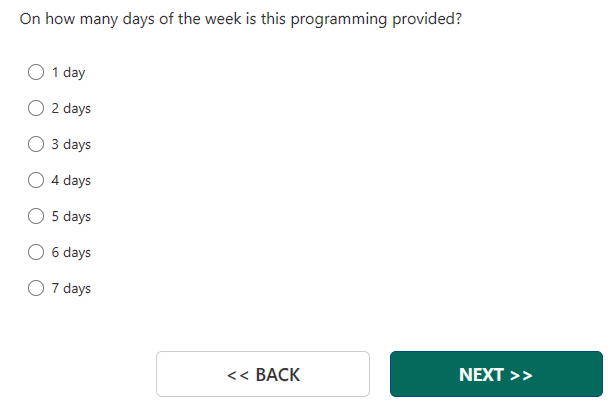 M7_4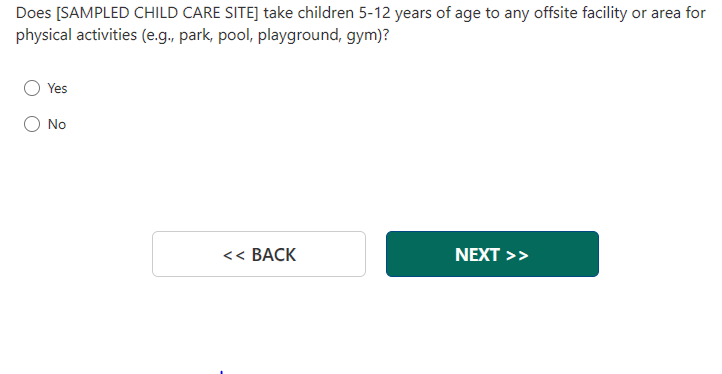 M7_4b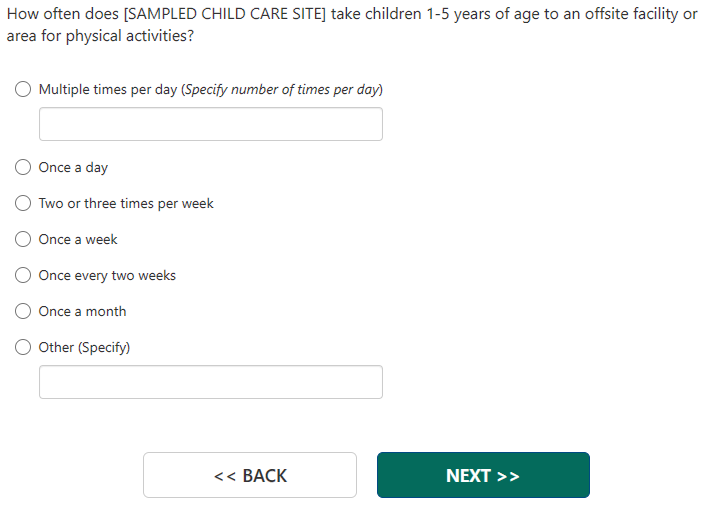 M7_5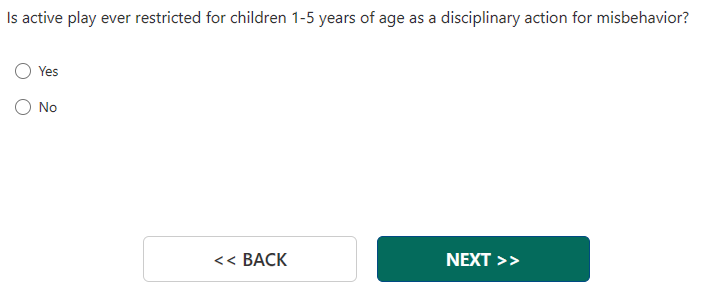 M7_5b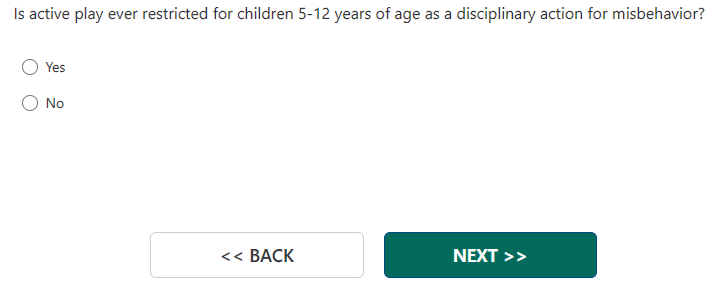 M7_6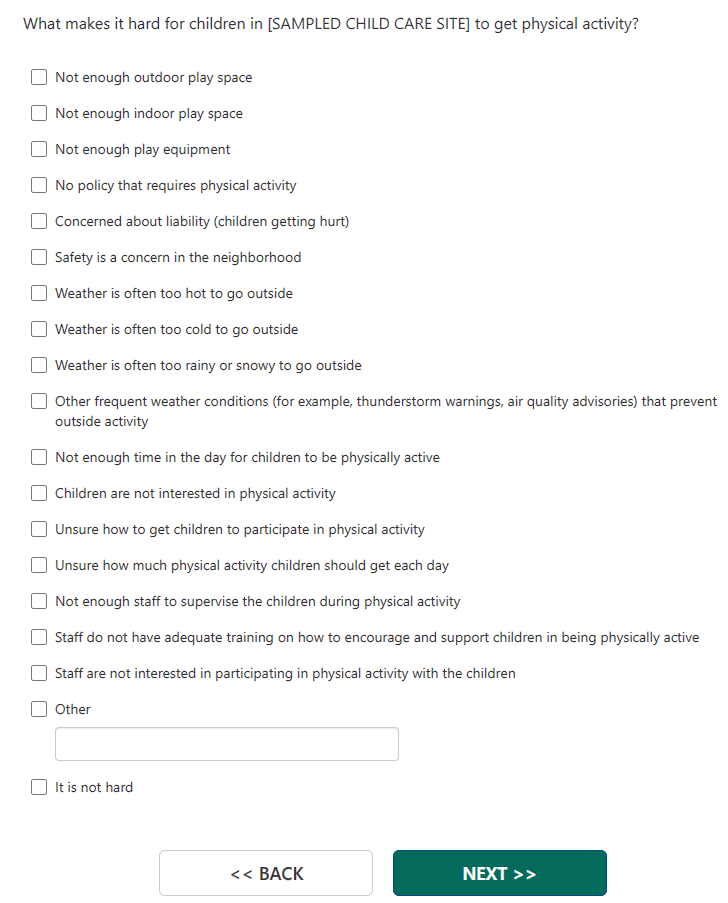 M7_6a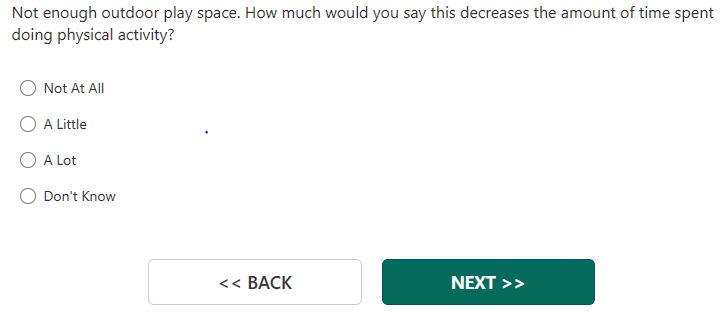 M7_6a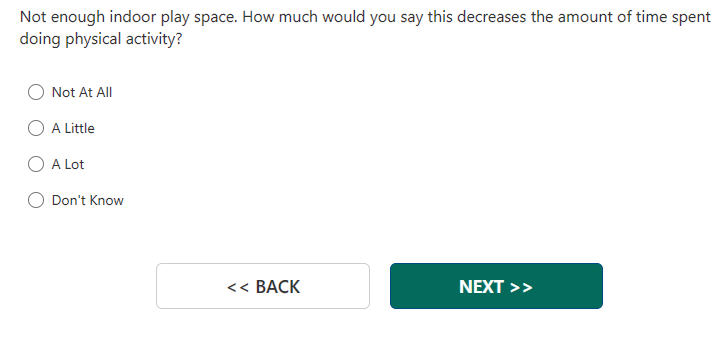 M7_6a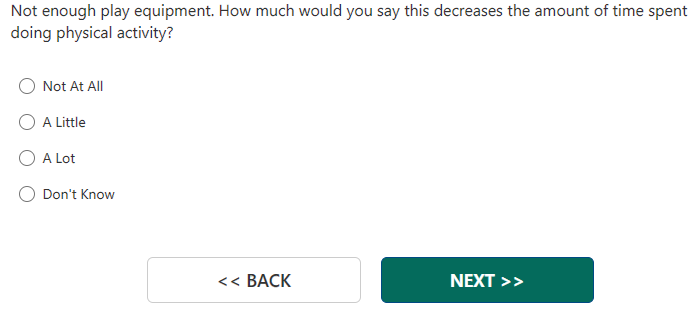 M7_6a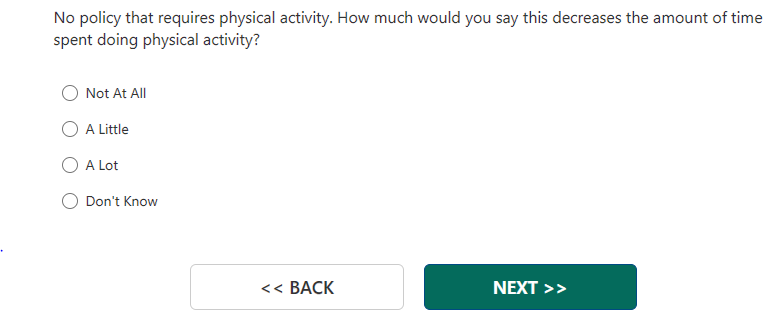 M7_6a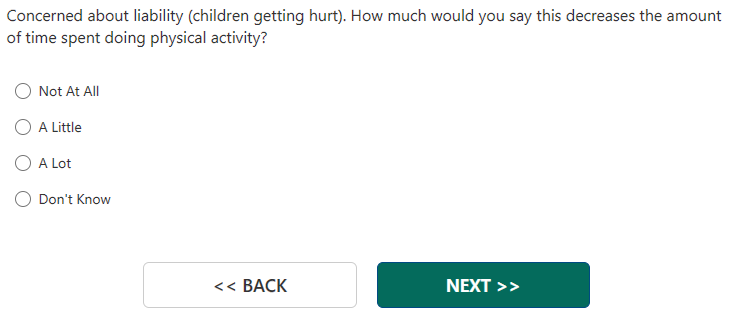 M7_6a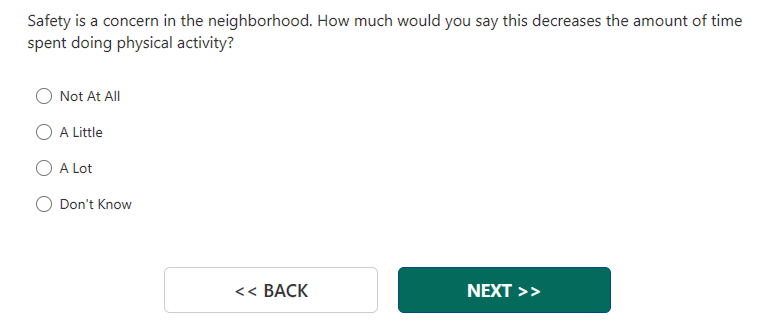 M7_6a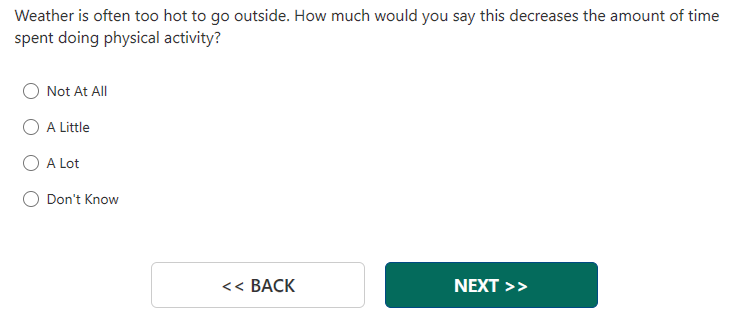 M7_6a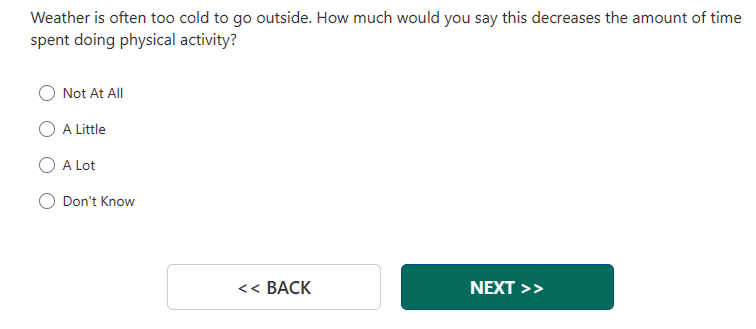 M7_6a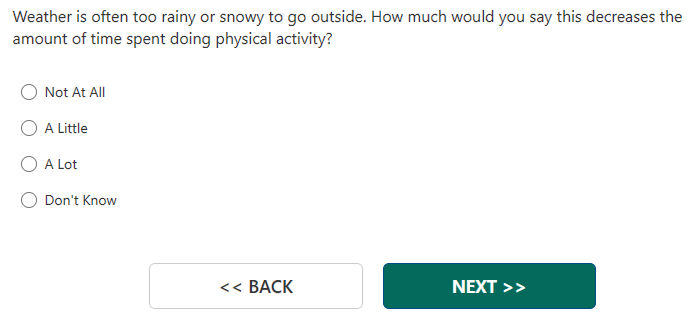 M7_6a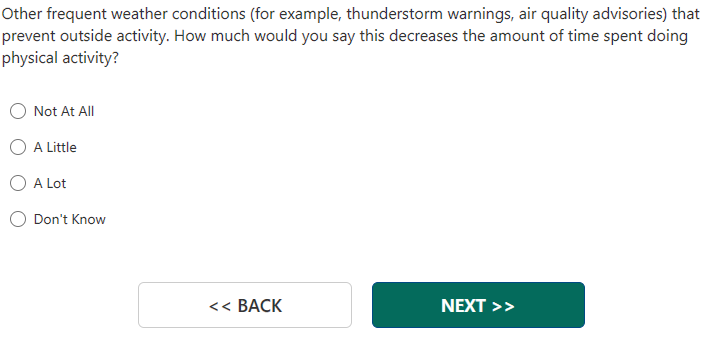 M7_6a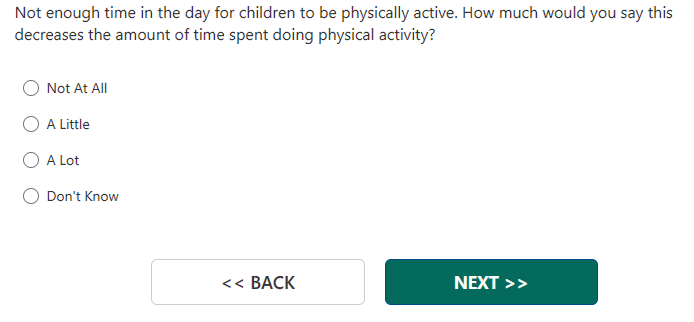 M7_6a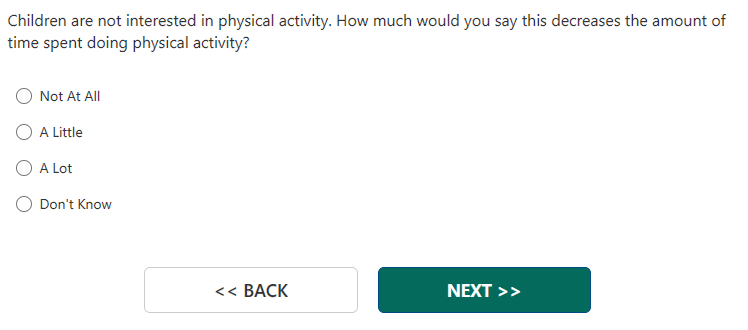 M7_6a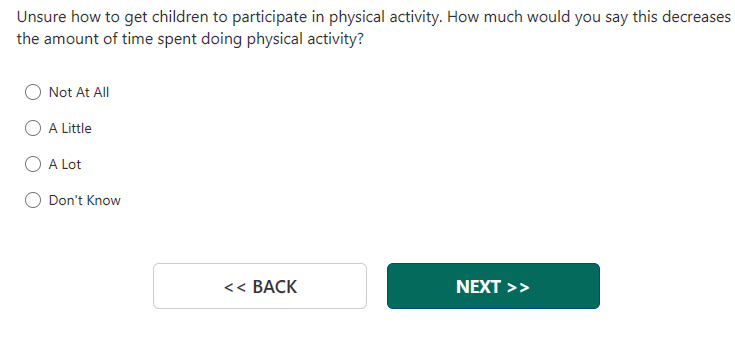 M7_6a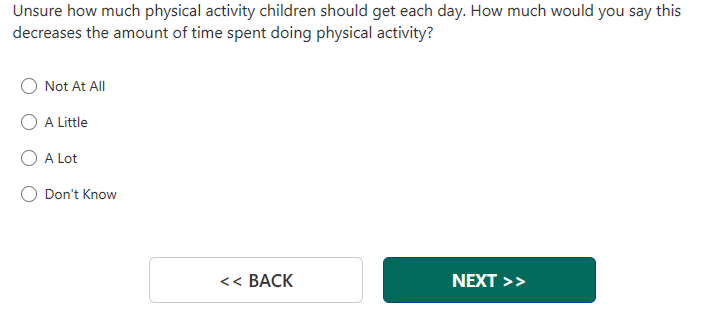 M7_6a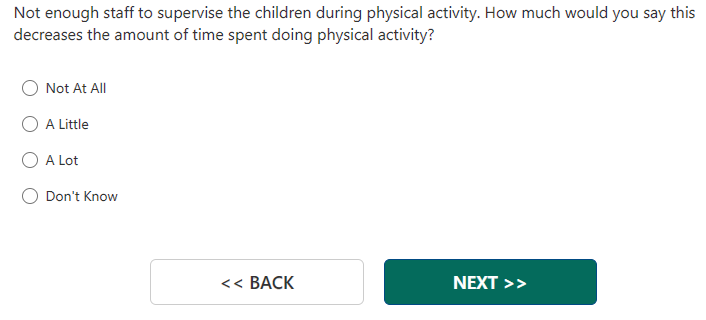 M7_6a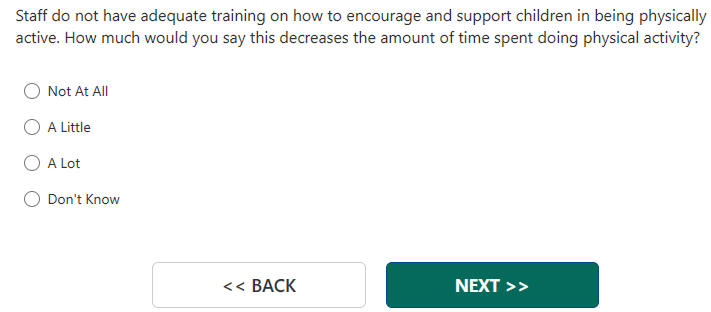 M7_6a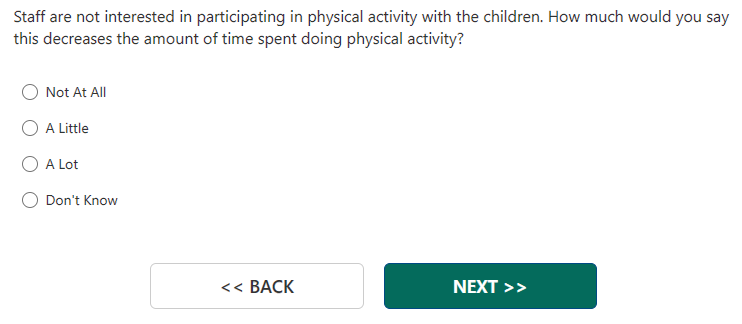 M7_6a [OTHER]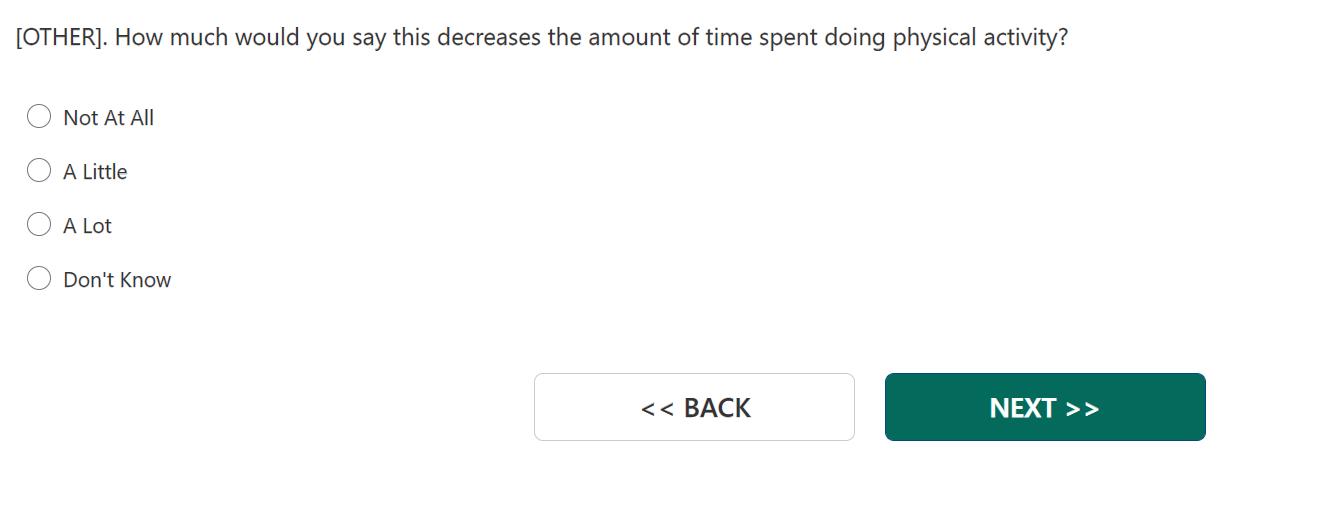 M7_7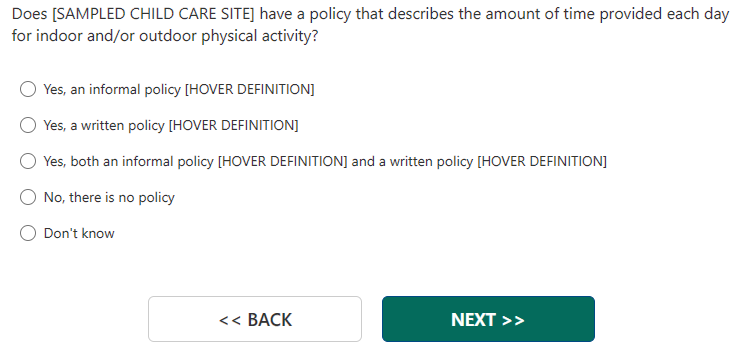 M7_8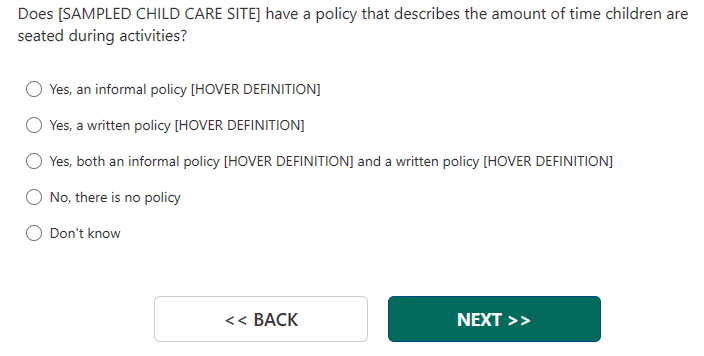 M7_9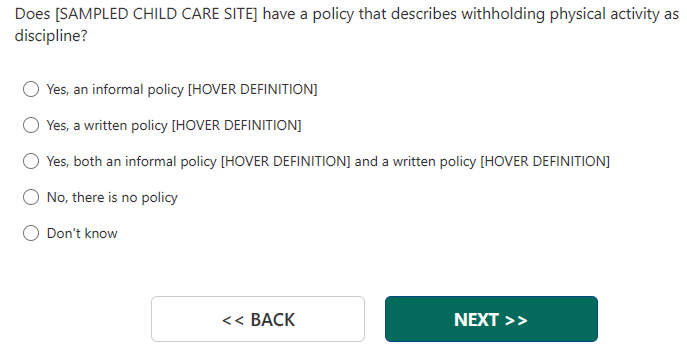 M7_10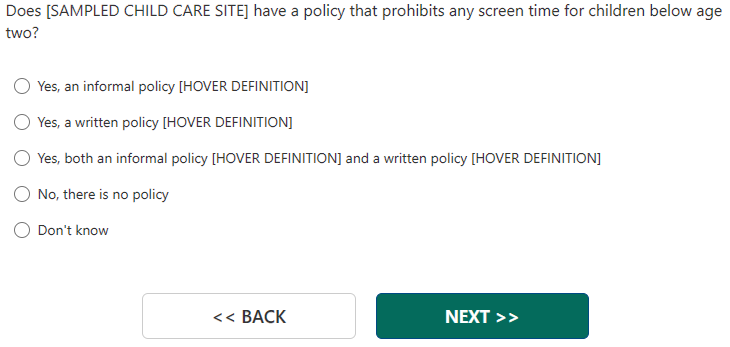 M7_11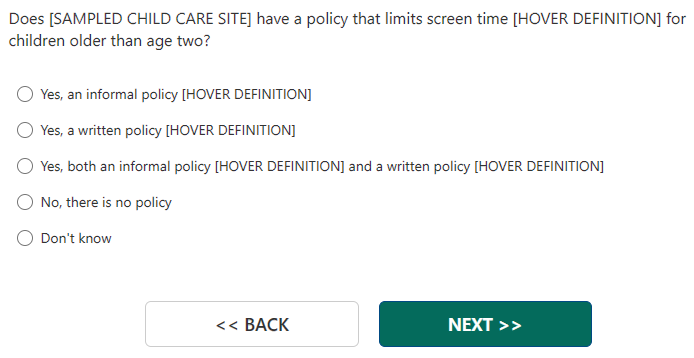 M7_12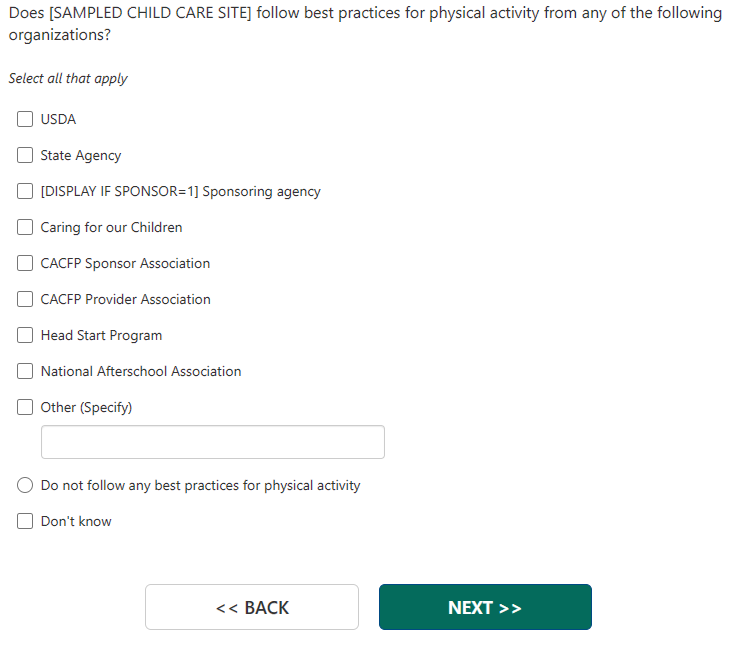 Section 8 Section8Info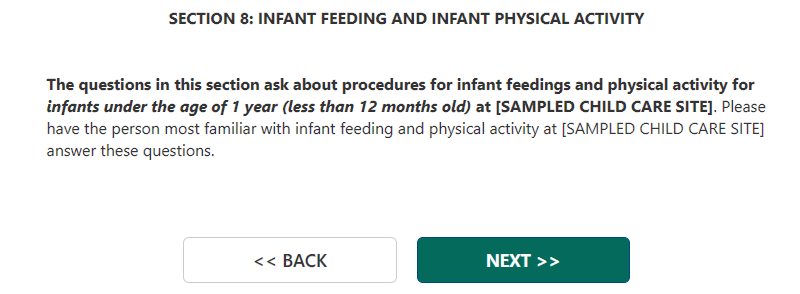 RESP8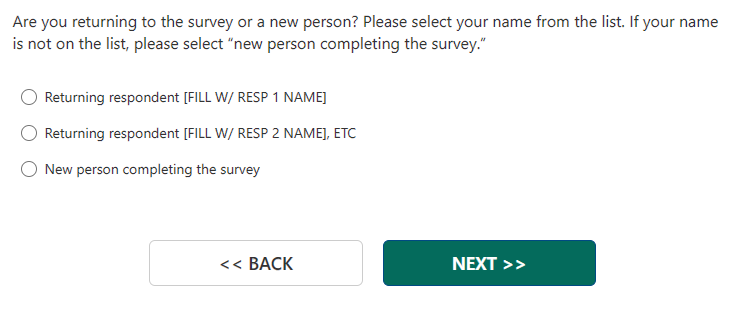 Resp8fname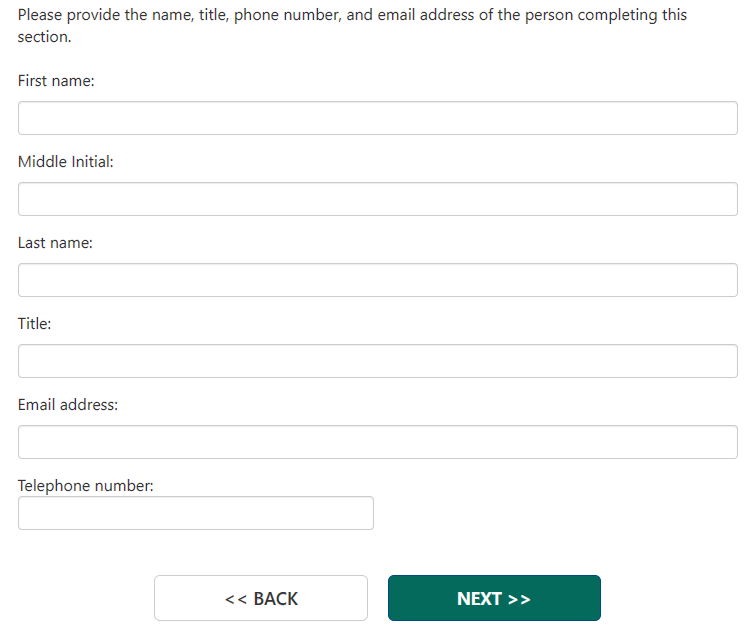 M8_1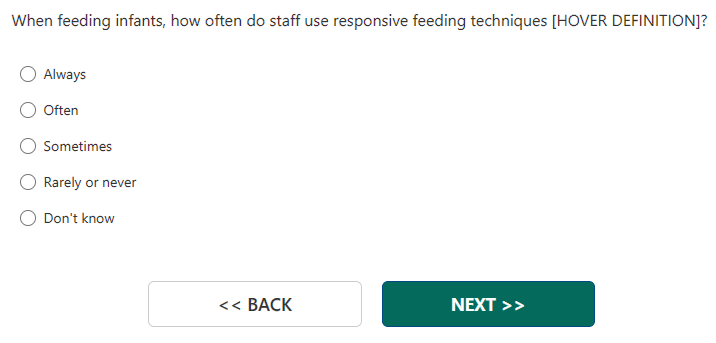 M8_2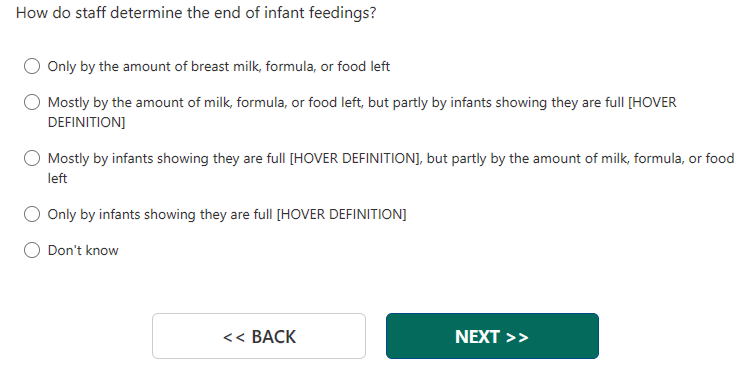 M8_3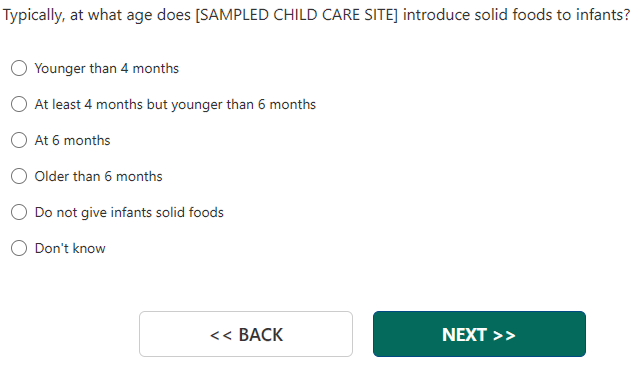 M8_4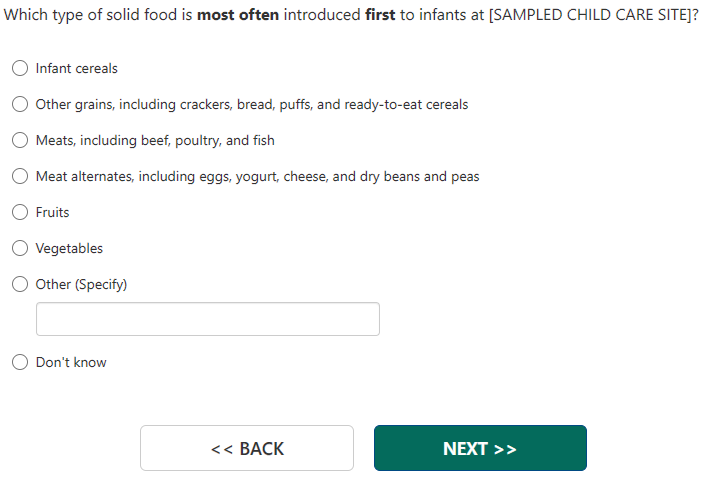 M8_5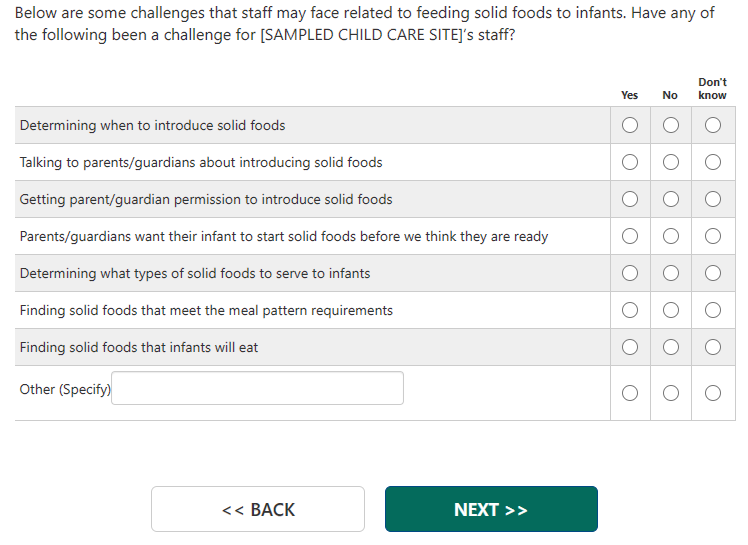 M8_6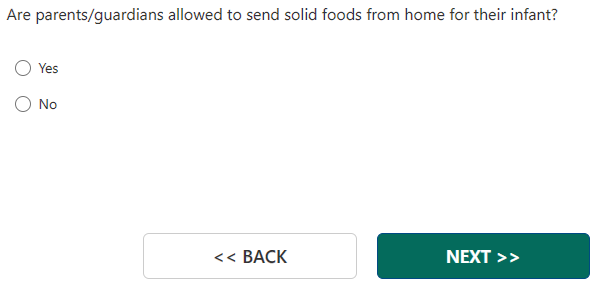 M8_7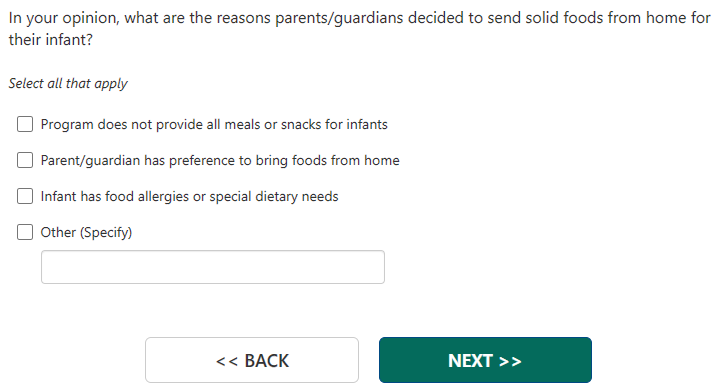 M8_8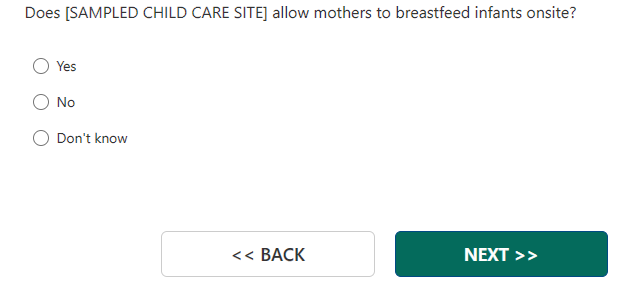 M8_8a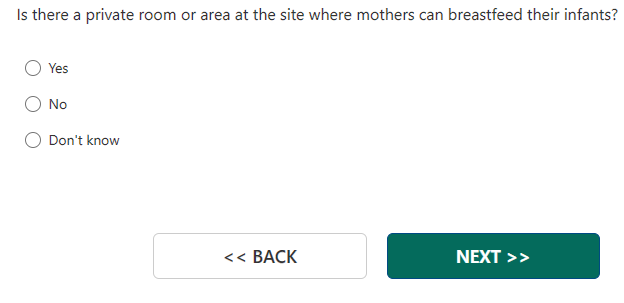 M8_9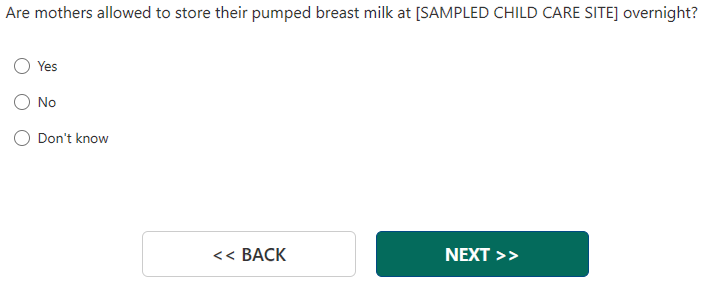 M8_9a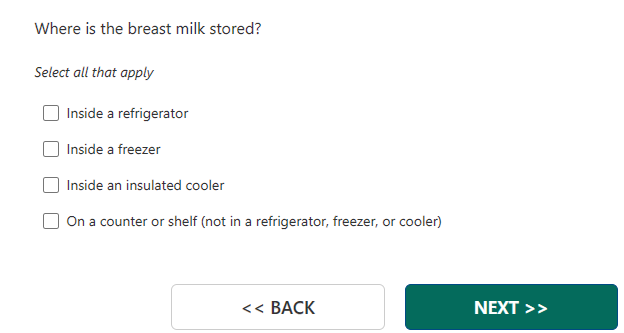 M8_10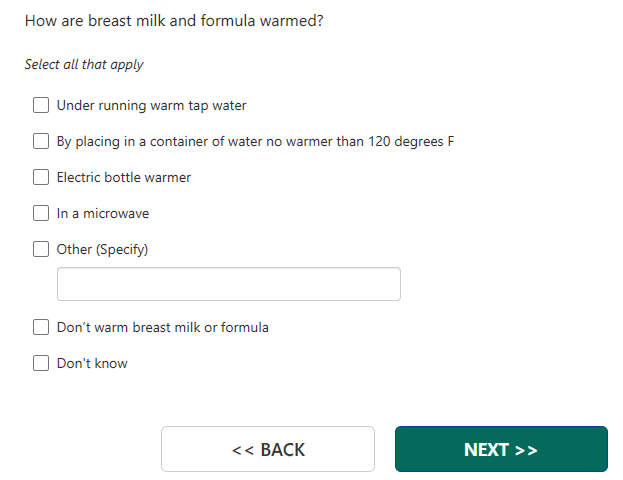 M8_11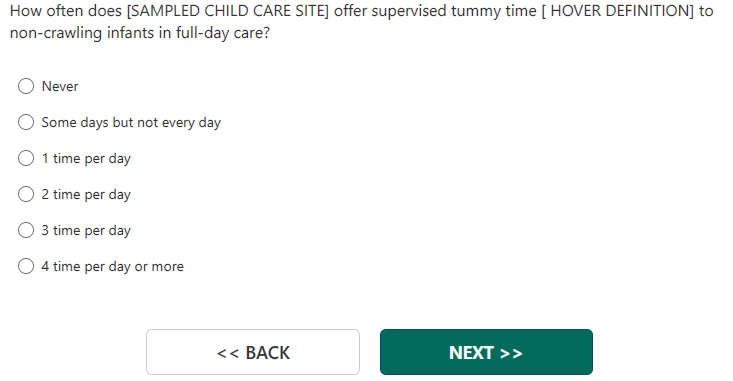 M8_12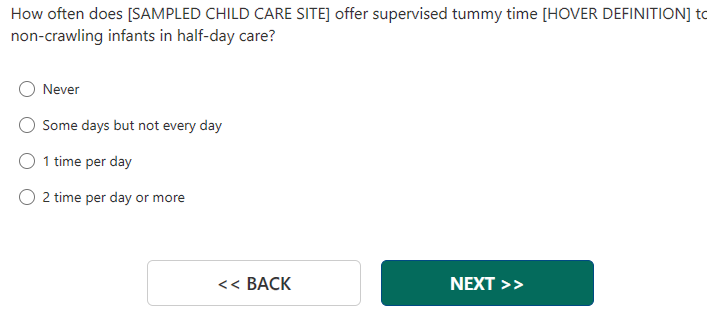 M8_13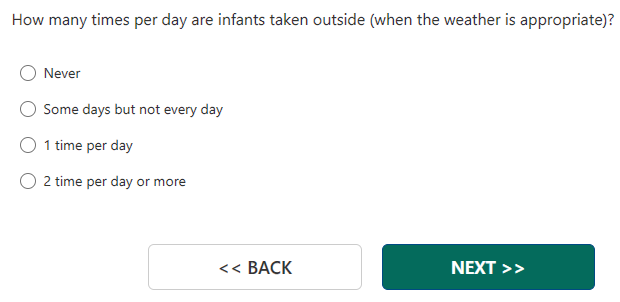 M8_14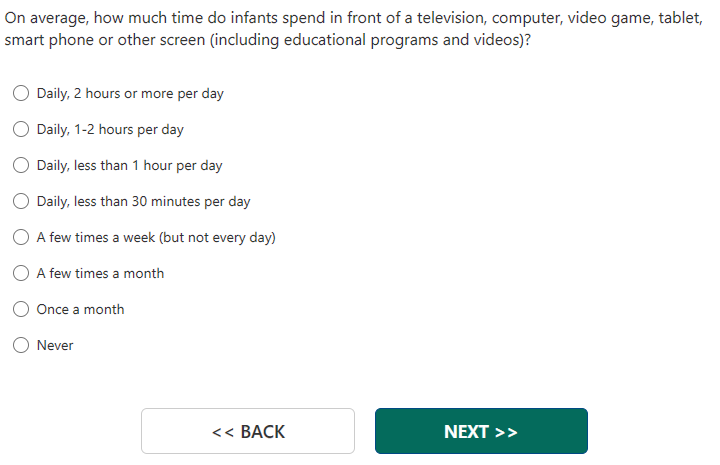 Section 9Section9Info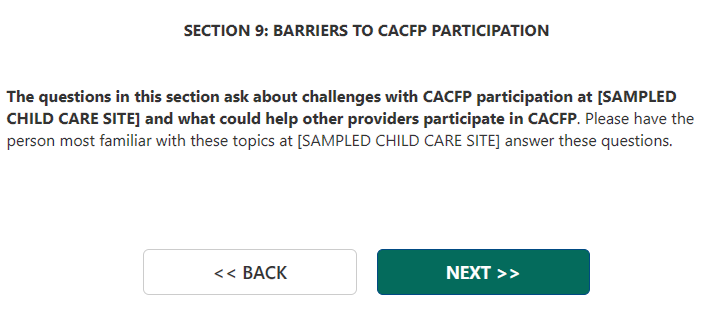 RESP9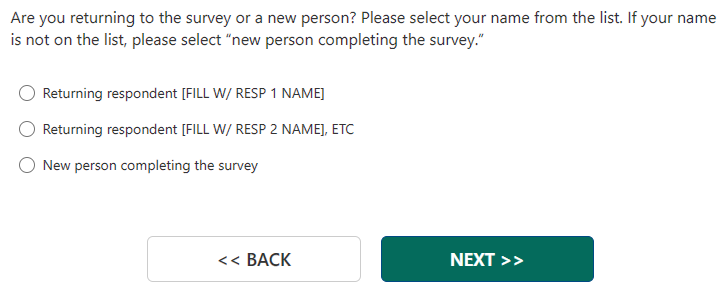 Resp9fname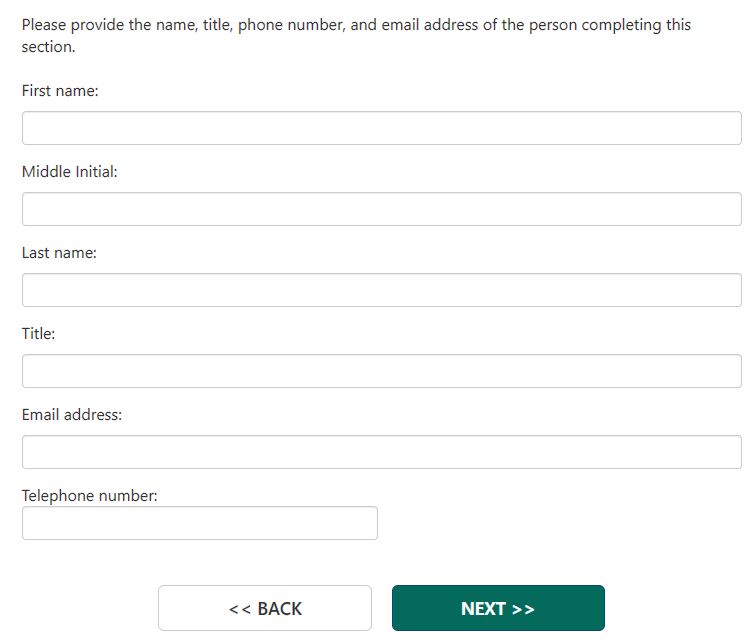 M9_1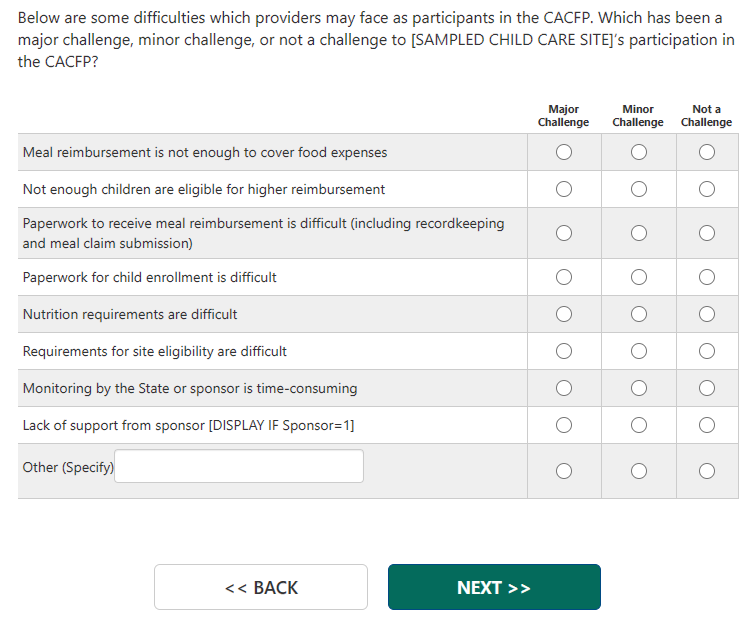 M9_2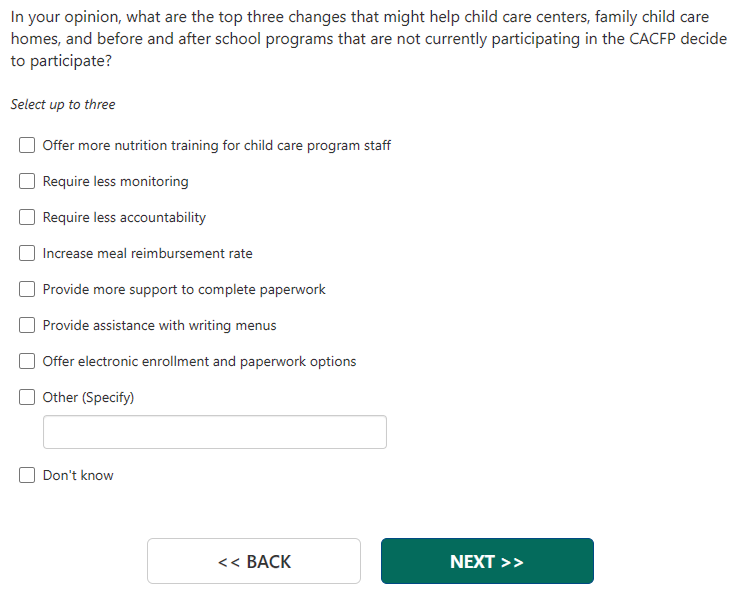 Complete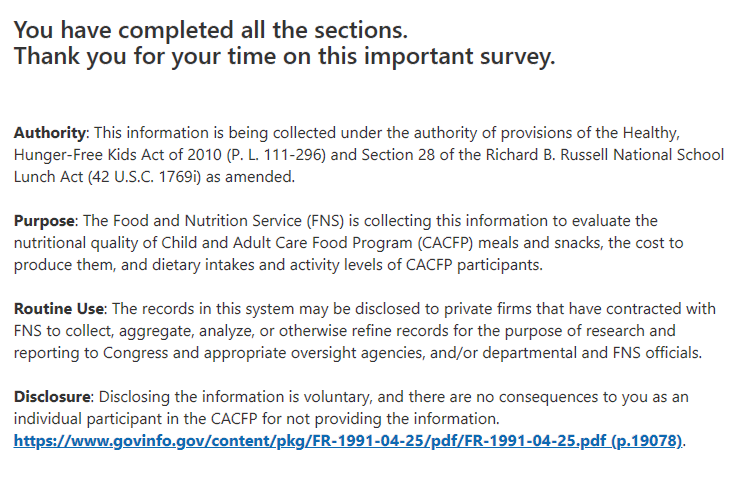 